25.01.2019Г. №11РОССИЙСКАЯ ФЕДЕРАЦИЯИРКУТСКАЯ ОБЛАСТЬОСИНСКИЙ МУНИЦИПРАЛЬНЫЙ РАЙОНИРХИДЕЙСКОЕ СЕЛЬСКОЕ ПОСЕЛЕНИЕДУМАРЕШЕНИЕОБ УТВЕРЖДЕНИИ СТРАТЕГИИ КОМПЛЕКСНОГО СОЦИАЛЬНО-ЭКОНОМИЧЕСКОГО РАЗВИТИЯ МУНИЦИПАЛЬНОГО ОБРАЗОВАНИЯ «ИРХИДЕЙ» НА 2019-2030Г.Г.В соответствии с Федеральным законом от 06 октября 2003 года №131-ФЗ «Об общих принципах организации местного самоуправления в Российской Федерации», Федерального закона от 28 июня 2014 года №172-ФЗ «О стратегическом планировании в Российской Федерации», Устава муниципального образования «Ирхидей», Дума муниципального образования «Ирхидей»РЕШИЛА:1. Утвердить Стратегию социально-экономического развития муниципального образования «Ирхидей» на 2019-2030 годы согласно приложению 1.1.2. Опубликовать настоящее решение в газете «Вестник» и разместить на официальном сайте муниципального образования «Ирхидей»-ирхидей.рф.3. Настоящее решение вступает в силу с 01.01.2019 года.4. Контроль за исполнением настоящего решения оставляю за собой.Глава, председатель Думы муниципального образования «Ирхидей»И.И. ХингеловПриложение 1.1Утверждено решением Думы МО «Ирхидей»от 25.01.2019г. №11СТРАТЕГИЯСОЦИАЛЬНО–ЭКОНОМИЧЕСКОГО РАЗВИТИЯМУНИЦИПАЛЬНОГО ОБРАЗОВАНИЯ «ИРХИДЕЙ»НА 2019–2030 ГОДЫСОДЕРЖАНИЕВВЕДЕНИЕСтратегия социально-экономического развития муниципального образования «Ирхидей» на 2019-2030 годы (далее–Стратегия) разработана в соответствии с Федеральным законом от 28.06.2014г. №172-ФЗ «О стратегическом планировании в Российской Федерации», Федеральным законом от 06 октября 2003г. №131-ФЗ «Об общих принципах организации местного самоуправления в Российской Федерации», распоряжением от 26.10.2016г. №14 «О разработке программы комплексного социально–экономического развития муниципального образования «Ирхидей» на 2017–2022 годы». Стратегия разработана с учетом действующих документов стратегического планирования муниципального, регионального и федерального уровней.1. Общая информация о муниципальном образованииДата образования муниципального образования «Ирхидей»–январь 2006г. Орлокский сельский Совет был переименован в Ирхидейский в феврале 1964 года, по 1976 год-Ирхидейский сельский Совет депутатов трудящихся. С 1977 года по сентябрь 1993 года–Ирхидейский сельский совет народных депутатов. С октября 1993 года по февраль 2004 года–Ирхидейская сельская администрация. С февраля 2004 года по 14.03.2005 года–муниципальное образование «Ирхидей». С 15.03.2005 года по декабрь 2005 года–Ирхидейская сельская администрация.Сельское поселение расположено в центральной части Осинского муниципального района Иркутской области и граничит на севере с землями МО «Бильчир», МО «Усть–Алтан», на западе–МО «Майск» и Боханским районом, на востоке–МО «Оса, на юге–МО «Майск».Центр поселения с. Ирхидей-расположено в 12 км. от районного центра с. Оса, удалённость от областного центра г. Иркутска составляет 152 км.Общая площадь земель муниципального образования–10374,9 га, в т.ч. земли сельскохозяйственных угодий–6795,6 га.В состав сельского поселения входит 1 населенный пункт–с.Ирхидей, в котором насчитывается 198 дворов.Численность населения по состоянию на 01.01.2019 года составляет 852 человека.Климат резко континентальный, с суровой, продолжительной малоснежной зимой и тёплым летом. К основным климатообразующим факторам территории можно отнести:-значительная приподнятость территории над уровнем моря;-близость крупных водных объектов (Братское водохранилище, озеро Байкал), а также сельское поселение расположено на берегу реки Оса;-особенности циркуляции атмосферы (циклоны, антициклоны).Наступление холодного периода начинается достаточно резко, что вызвано образованием мощных малоподвижных антициклонов. Самые холодные месяцы в году–декабрь, январь (средне-месячная температура–27-300С). Бывают низкие температуры до–40-450С и в ноябре и декабре месяцах, абсолютный минимум равен–460С. Зима на рассматриваемой территории длится в течение 6 месяцев. Твёрдые осадки выпадают в виде снега, снежной крупы, снежных зёрен, составляют 10-15% всего годового количества осадков.Наиболее тёплые месяцы–июнь, июль (среднемесячная температура +20-250С). Абсолютный максимум температуры равен +35-380С. Переход к среднесуточной температуре выше +100С осуществляется в конце мая.Атмосферные осадки обусловлены циклонической деятельностью. Годовое количество осадков составляет 364 мм. Около 80% годовой нормы осадков выпадает в тёплый период с мая месяца по октябрь. Минимум осадков приходится на лето на июль–август месяцы, зимой–февраль–март месяцы.Из-за небольшого количества осадков мощность снежного покрова в среднем составляет 25 см., наибольшая максимальная высота–35-40 см. Продолжительность периода с устойчивым снежным покровом составляет 145-160 дней.По строительно–климатическому районированию территория МО «Ирхидей» относится к зоне 1В. Расчётная температура для проектирования отопления (самой холодной пятидневки) согласно СНиП 23-01-99 составляет–440С. Продолжительность отопительного периода–261 день. Среднее число дней с температурой равной и выше +100С составляет 89 дней, а сумма температур за этот период равна 1270,50С.Почвы местности принадлежат к ценным среднемощным и маломощным гумусовым черноземам, серым лесным и дерново-карбонатным коричневым. Естественное плодородие снижено в результате длительного хозяйственного использования.По геоморфологическому районированию муниципальное образование входит в Ангаро-Ленскую плоскую возвышенность. Общий характер рельефа увалисто-холмистый, расчлененный глубокими долинами рек, межувальными глубокими падями и распадками. Территория поселения расположена на берегу реки Оса. По составу растительности территория расположена в зоне смешанных лесов. Основным типом растительности являются леса. Леса преимущественно хвойных пород.На территории района имеются значительные запасы биологических ресурсов–лесных и охотничье-промысловых–имеющих большое хозяйственное значение. В среднем на одного жителя района приходится около 8 га лесов. Наиболее перспективна в плане разработки лесных ресурсов правобережная часть р. Ангары. На территории имеется свыше 100 видов дикорастущих растений. Наибольший интерес представляют ягодные растения, папоротник-орляк, а также лекарственные растения, которых насчитывается около 300 видов. Численность млекопитающих и птиц, обитающих на территории, значительно сокращена, и сегодня представляет интерес, в основном, для любительской охоты.В составе сельхозугодий пашня значительно превышает площадь естественных кормовых угодий. Они находятся в отдалении от города, что позволяет получать экологически чистую продукцию.Площадь земель лесного фонда поселения составляет 3477,9 га, запас леса представлен в основном сосновыми лесами и лиственничными. В структуре заготовок преобладает деловая древесина и дрова. Большая часть заготовленной древесины вывозится за пределы поселения в необработанном или слабо обработанном виде. Пахотные и пахотно-пригодные земли поселения характеризуются высоким и средним плодородием. Испокон веков основными занятиями для жителей поселения  производство, переработка и реализация продукции животноводства и растениеводства. Эти направления деятельности остаются приоритетными и в настоящее время.Общая протяжённость улично-дорожной сети составляет 12090 км., в том числе с асфальтовым покрытием–6851 км, с твёрдым покрытием–4880 км. и грунтовые дороги 535 км. Состояние дорог удовлетворительное, необходим капитальный и ямочный ремонт дорог с асфальтовым покрытием. Грунтовые дороги нуждаются в твёрдом покрытии (гравий, щебень) для повышения удобства передвижения по ним при любой погоде и в любое время года. Транспортное сообщение с областным центром осуществляется маршрутными автобусами пригородного сообщения и маршрутным такси «Оса-Иркутск».Население обеспечено телефонной связью. В администрации установлен телефон. Имеется сотовая связь четырех операторов: Теле2, МТС и Мегафон, Билайн.Площадь жилищного фонда муниципального образования составляет-12,8 тыс.кв.м. Из них: муниципальный–0,28 тыс.кв.м., частный–12,5 тыс.кв.м., находятся в ветхом и аварийном состоянии–5,9 тыс.кв.м.Уровень жилищной обеспеченности по муниципальному образованию составляет 15,6 кв.м. на одного человека. Жилищный фонд неблагоустроенный. Отопление печное.Источником водоснабжения служат 2 водозаборные скважины и 2 естественных источника–Баруун Шэбэр и Зүүн Шэбэр.Электроснабжение объектов социальной сферы и населения сельского поселения производится одной электроснабжающей организацией ООО «Иркутскэнерго».На 01.01.2019г. на территории МО действуют 23 предприятия и организаций: сельскохозяйственным производством занимаются 16 КФХ, функционируют 2 муниципальных бюджетных учреждения: МБОУ «Ирхидейская СОШ», МБУК «Ирхидейский КДЦ», 1 казенное учреждение–администрация муниципального образования «Ирхидей». Розничную торговлю осуществляют 2 магазина смешанной торговли: «Анжелика», «Спутник», 1-отделение почтовой связи УФПС ИО ФГУП Почта России, 1-ФАП.2. Оценка социально-экономического развития муниципального образования2.1. Демографическая ситуацияПо состоянию на 01.01.2019 года численность населения, зарегистрированного в МО «Ирхидей», составляет 749 человек (численность проживающих-852).Детей в возрасте от 0 до 18 лет-267 человек (31 %), пенсионного возраста-143 человека (17%), инвалиды-87 человек (10 %), получателей пенсии-221 человек (26 %). Всего трудоспособного населения 388 (46%).Демографическая ситуация имеет положительную динамику и характеризуется, как стабильная. За 2018 год родилось 15 (в 2017г.-21), умерло-4 (в 2017г.-6) человек:-естественный прирост населения составил 11 человек,-уровень рождаемости превысил уровень смертности в 3,75 раза,-коэффициент рождаемости на количество зарегистрированного сельского жителя составил 5, коэффициент смертности-5,-миграционная динамика: (постановка и снятие с учета по м/жительства)–прибытие-27 (в 2017г.-23), выбытие–29 (в 2017г.-16).2.2.Развитие образованияМБОУ «Ирхидейская СОШ»В 2017/2018 учебном году педагогический коллектив школы насчитывает 15 учителей, МОП-12 работников. На 01.09.2019 года в МБОУ «Ирхидейская СОШ» обучаются 97 учеников. На 2018-2019 учебный год поступили в первый класс 11 учеников. Имеют I квалификационную категорию 11педагогов.Все выпускники 2018 года успешно поступили в различные Вузы–1 выпускник и колледжи-6.Проблемы: необходимо строительство борцовского зала теплого туалета.СП «Ирхидейский детский сад»В настоящее время детский сад посещают 42 ребенка в возрасте от 3 до 7 лет. Функционируют 2 группы общеразвивающей направленности. Всего работников–10, из них: административный персонал–1, педагогических работников–3, помощников воспитателей–2, обслуживающий персонал–4.Проблемы: установка пластиковых окон.2.3.Развитие здравоохраненияВ населенном пункте осуществляет свою деятельность фельдшерско-акушерский пункт, в котором работают 3 человека–фельдшер (заведующая ФАП), акушер, уборщица. Жители обеспечены лекарственными средствами и первой медицинской помощью.2.4.Развитие культурыМБУК «Ирхидейский КДЦ».По состоянию на 01.01.2019 года в коллективе работает 3 творческих работника, обязанности технических работников возложены на договорников гражданско-правового характера. Из 3 творческих работников имеют высшее образование–1 человек, среднее–2.На базе МБУК «Ирхидейский КДЦ» созданы и действуют 3 фольклорных коллектива: 1–народный фольклорный ансамбль «Суранзан», 2 фольклорных коллектива–«Тэрэнги» (старший возраст), «Ургы» (младший возраст). Общее число формирований–13, в них участников–219 человек. Работники культуры активные участники муниципальных, окружных, областных конкурсов, конференций. За 2018 год проведено 142 мероприятия. Это традиционные конкурсы «Дангина–Баатар», конкурсы в рамках встречи и празднования Сагаалган: конкурс улигершинов, чтецов, знатоков благопожеланий, старинных и современных бурятских песен, а также празднование Дня Победы, Дня Пожилого человека, Дня Матери, Дня Святого Валентина, Дня защиты детей и т.д. На высоком уровне третий год проводится конкурс «Две звезды» в рамках празднования Нового года. Участники фольклорных коллективов принимают активное участие в районном и окружном конкурсе «Язык–душа народа», «Алтан туяа», в районном конкурсе Зөөхэй наадан, в творческих конкурсах районного культурно–спортивного праздника Сур–Харбан.В структуру МБУК «Ирхидейский КДЦ» входит сельская библиотека. В сельской библиотеке книжный фонд составляет 9521 экземпляр (взрослая литература–7666, детская–1855). За 2018г. проведено 36 мероприятий (библиотечные уроки, викторины, конкурсы и т.д.). Были оформлены книжные выставки «Я и закон», «Наше здоровье в наших руках». Тематические выставки под общим названием «Не расстанусь с комсомолом…», «Наша молодость вечно с нами».В течение года библиотека продолжает работать над созданием базы данных, в которую собираются материалы о нашем селе и  известных и знаменитых людях (альбомы, презентации, папки, исследовательские работы и т.д.). Читательская аудитория сельской библиотеки за 2018 год насчитывает 486 человек. Общая книговыдача составила 5254 экземпляра. Ведется постоянная работа с фондами справочных и библиографических изданий.2.5.Развитие молодежной политики, физкультуры и спортаВ поселении для молодежи созданы все условия для занятия физкультурой и спортом. Функционируют секции по волейболу, вольной борьбе, стрельбе из лука, кружки по настольному теннису, шашкам и шахматам. На территории поселения широко развит волейбол. За 2018 год команда МО «Ирхидей» приняла участие в более 60 спортивных соревнованиях по волейболу как районного, так и областного уровней.Традиционно с 1988 года на базе МБОУ «Ирхидейская СОШ» проводится турнир, посвящённый Герою социалистического труда Башинову Ивану Владимировичу, с 2008 года-турнир по мини–футболу, посвященный памяти полковника милиции Ербанова Петра Григорьевича.Сборная команда муниципального образования «Ирхидей», ряд лет входит в тройку призеров культурно–спортивного праздника Сур–Харбан.В 2017 году на территории поселения построена многофункциональная спортивная площадка в рамках федеральной целевой программы «Устойчивое развитие сельских территорий на 2014–2017 годы и на период до 2020 года», а также произведен капитальный ремонт спортивного зала Ирхидейской средней школы.2.6.Трудовые ресурсы, занятость населенияИз приведенных данных видно, что в поселении существует серьезная проблема занятости трудоспособного населения. В связи с этим одной из главных задач для муниципальной власти в поселении должна стать занятость и самозанятость населения.Уровень официально зарегистрированной безработицы составляет 5 человек. Кроме этого имеется скрытая безработица работоспособного населения, которая не занята в экономике района, не состоят на учете в ЦЗН и не желают трудоустраиваться, предпочитая случайные или временные заработки.2.7.Уровень и качество жизни населенияНа территории муниципального образования отмечается невысокий уровень жизни.Уровень жизни складывается из размера реальных доходов, уровня потребления населением реальных благ и услуг.Среди многих показателей уровня жизни ключевыми являются денежные доходы, служащие основным источником удовлетворения личных потребностей населения в потребительских товарах и разнообразных видах услуг, которые формируются из сумм по оплате труда доходов от предпринимательской деятельности, социальных выплат (пенсии, пособия и социальная помощь) и других доходов граждан (в том числе от личного подсобного хозяйства).Доходы населения2.8.Оценка финансового состоянияИсполнение доходной части местного бюджета за 2018 год составила 7985,51 тыс. рублей, из них безвозмездные поступления в местный бюджет составили 6639,67 тыс. рублей или 83,1%, собственные доходы–1345,84 тыс. рублей или 64,6% от плановых назначений.Поступление собственных доходов за отчетный период по видам налогов составляет:Платежи по налогу на доходы с физических лиц поступили на сумму 159,9 тыс. рублей или 99,9% от годового назначения.Налоги на товары (работы, услуги) реализуемые на территории РФ зачислены в доход бюджета в сумме 762,2 тыс. рублей или 100,0% от плановых назначений года.Налоги на совокупный доход (единый сельскохозяйственный налог) поступили в сумме 6,16 тыс. рублей или 99,3% от годового назначения.Налоги на имущество поступили в сумме 204,24 тыс. рублей или 99,5% от плана, из них налоги на имущество физических лиц–2,34 тыс. рублей, земельный налог–201,9 тыс. рублей.Доходы, получаемые от арендной платы поступили в сумме 24,0 тыс. рублей или 99,6% от плана.Доходы от продажи земельных участков–189,42 тыс. рублей или 20,5% от плановых назначений.За 2018 год за счет собственных доходов и финансовой помощи от других бюджетов бюджетной системы РФ исполнено расходов на сумму 8824,6 тыс. рублей или 89,6% от планового объема расходов.Исполнение расходной части по разделу «Общегосударственные вопросы» составило 3766,95 тыс. рублей или 99,95%. На выплату заработной платы и начислений на нее направлено 3395,15 тыс. рублей, что составляет 90,13% от общих расходов. На другие расходы–371,6 тыс. рублей, из них 59,0 тыс. рублей на обеспечение проведение выборов и референдумов.По разделу «Национальная оборона» расходы составили 70,6 тыс. рублей, что составляет 100% от годового назначения. На выплату заработной платы и начислениям на нее израсходовано 67,2 тыс. рублей, что составляет 95,2% от общих расходов по данному разделу, на увеличение стоимости материальных запасов потрачено 3,4 тыс. рублей.По разделу «Национальная экономика» расходы составили в сумме–1131,66 тыс. рублей. Из них на общеэкономические вопросы расходы составили 33,6 тыс. рублей, из них на выплату заработной платы и начислений на нее направлено–32,0 тыс. рублей, на увеличение стоимости материальных запасов потрачено 1,6 тыс. рублей. На дорожное хозяйство расходы составили 817,1 тыс. рублей. (Текущий ремонт дорог–482,9 тыс. рублей, текущий ремонт уличного освещения–199,9 тыс. рублей, очистка дорог от снега–65,1 тыс. рублей), Другие вопросы в области национальной экономики расходы составили–280,9 тыс. рублей (Актуализация документов по территориальному планированию).По разделу «Жилищно-коммунальное хозяйство» расходы составили 212,7 тыс. рублей, 100% от годового назначения. (Народные инициативы: Приобретение и установка детской игровой площадки по адресу: с.Ирхидей, ул. Школьная, уч.11–100,0 тыс. рублей, Ограждение кладбища с. Ирхидей, ул. Целинная, уч. 9–112,7 тыс. рублей).Всего расходы по разделу «Культура, кинематография и средства массовой информации» 2018 год составили 3407,6 тыс. рублей. Из них на культуру–2963,3 тыс. рублей, на библиотеки-444,3 тыс. рублей. Расходы на оплату труда и начисления на нее–1408,3 тыс. рублей, прочая закупка товаров, работ и услуг–1099,3 тыс. рублей, расходы проектно-сметной документации на строительство МБУК «Ирхидейский КДЦ»–900,0 тыс. рублей.По разделу «Социальная политика» по подразделу пенсионное обеспечение расходы составили 225,1 тыс. рублей, что составляет 100% от годового назначения.По разделу «Межбюджетные трансферты общего характера бюджетам субъектов Российской Федерации и муниципальных образований» по подразделу прочие межбюджетные трансферты общего характера расходы составили 10,0 тыс. рублей или 15,7 % от годового назначения.2.9. Анализ структуры экономики2.9.1. Уровень развития транспорта и связиСеть дорог определяет особые задачи и предъявляет определенные требования к обеспечению безопасности дорожного движения, техническому состоянию и благоустройству дорог. Выделенные финансовые средства расходуются, в основном, на текущие  ремонтные работы и содержание дорог на территории поселения.Протяженность внутрипоселковых дорог 12,2 км.В собственности граждан имеются более 156 единиц зарегистрированной различной техники: легковые, грузовые машины, трактора, прицепная техника, но необходимо сказать, что большая часть тракторов и грузовых машин применяется сезонно (сенокосное время, уборочная, заготовка дров) только для хозяйственных нужд и поэтому не состоят на учете в органах государственной регистрации.Население обеспечено телефонной связью. В администрации установлен телефон. Имеется сотовая связь четырех операторов: Теле2, МТС, Мегафон, Билайн.2.9.2.Уровень развития строительного комплексаРазработан генеральный план муниципального образования «Ирхидей».Ввод жилья2014г.–ввод жилья: 2 жилых дома, 302,4 кв.м.2015г.–ввод жилья: 1 жилой дом, 114,0 кв.м.2016г.-ввод жилья: 1 жилой дом, 159,9 кв.м.2017г.–ввод жилья: 5 жилых  дома, 280 кв.м. (4 дома по программе «Аварийное и ветхое жилье», 1 дом по программе «Устойчивое развитие сельских территорий» на 2014-2017г.г. и на период до 2020 г. (Хингелов А.И.)).2018г.–ввод жилья:-2.9.3.Уровень развития туристко-рекреационного комплексаВ настоящее время на территории сельского поселения «Ирхидей» туристко–рекреационного комплекса нет.2.9.4. Уровень развития малого и среднего предпринимательства и его роль в социально-экономическом развитии муниципального образованияНа 01.01.2019г. на территории МО малый бизнес представляют 2 магазина смешанной торговли: «Анжелика», «Спутник». Основными сферами деятельности малого бизнеса остаются розничная торговля.По данным администрации розничный товарооборот по состоянию на 01.01.2019 года в сравнении с аналогичным периодом прошлого года увеличился на 20,2% и составил 7,190 млн.руб. В расчете на душу населения розничный товарооборот составил 8438 руб.Товарооборот в расчете на душу населения низкий.  Отсутствие промышленных предприятий на территории сельского поселения отрицательно влияет на платежеспособность населения:-отсутствие предприятий  общественного питания;-не развито  бытовое обслуживание населения;-недостаток стартового капитала и профессиональной подготовки для успешного начала предпринимательской деятельности.Неблагоприятные внешние факторы: отсутствие промышленных предприятий на территории сельского поселения, низкая платежеспособность.Администрация оказывает помощь предпринимателям разных сфер и направлений деятельности (торговля, производство, сельское хозяйство) в предоставлении информационно-консультационных услуг.2.9.5.Уровень развития агропромышленного комплексаНа территории МО «Ирхидей» количество зарегистрированных действующих предприятий:  КФХ–16 (ИП Глава КФХ Баиртов В.Л., ИП Глава КФХ Иванов А.Н., ИП Глава КФХ Ильин Е.Н., ИП Глава КФХ Олзоев И.Р., ИП Глава КФХ Петрова М.В., ИП Глава КФХ Спасов А.А. , ИП Глава КФХ Спасов А.А., ИП Глава КФХ Соскинов А.Ю.,  ИП Глава КФХ Тархаев В.Р., ИП Глава КФХ Хамагаев Е.П.,  ИП Глава КФХ Хамагаев С.М., ИП Глава КФХ Халтанова Н.П., ИП Глава КФХ Халтанов В.Н., ИП Глава КФХ Хамгушкеев В.В., ИП Глава КФХ Хингелов А.И., ИП Глава КФХ Хингелов Д.И.).Количество личных подсобных хозяйств составляет 134, всего дворов 198.Всего земель сельскохозяйственного назначения–6795,6 га, из них 361 долей на площади 2183,4 га из них оформлено 168 долей на площади 1008,0 га. По решению районного суда о признании права муниципальной собственности на невостребованные доли, оформлено в муниципальную собственность 63 доли на 412,8 га.Заключен договор аренды земельного участка сельскохозяйственного назначения площадью (пашня) 425 га.2.9.6.Уровень развития лесного хозяйстваМуниципальное образование «Ирхидей» согласно экономическому делению Иркутской области входит в состав Восточно-сибирского экономического района Иркутской области. Основным видом экономической деятельности на территории Осинского муниципального района, в котором расположено сельское поселение, является сельское хозяйство, заготовка и переработка леса.Площадь земель лесного фонда муниципального образования «Ирхидей» составляет 3447,9 га.2.9.7.Уровень развития потребительского рынкаПотребительский рынок–активно развивающаяся сфера экономики сельского поселения. Потребительский рынок влияет на денежные доходы, платежеспособность населения, регулирует товарно-денежные отношения, способствует конкурентоспособности отечественных товаров и всего рыночного механизма. В последние годы потребительский рынок отличается насыщенностью и ассортиментом продовольственных и непродовольственных товаров.2.10.Уровень развития жилищно-коммунального хозяйстваЖилищный фонд сельского поселения составляет 12,8 тыс.кв.м., из них 12,5 тыс.кв.м.-частное жилье. В 2017 году сданы в эксплуатацию 4 жилых  дома площадью 280 кв.м. по программе «Переселение граждан из ветхого и аварийного жилищного фонда муниципального образования «Ирхидей» на 2014-2020 годы». Это двухквартирные дома по улице Молодёжная 1/1, 1/2, 3/1, 3/2. На очереди по данной программе ещё состоят на учёте 3 двухквартирных и 7 одноквартирных домов. Для участия в программах по переселению граждан из ветхого и аварийного жилья необходимо, чтобы жилье было, во–первых, в собственности муниципального образования, во-вторых, многоквартирным. Большинство ветхого жилья находится в собственности граждан.Водоснабжение. Источником водоснабжения МО «Ирхидей» являются две буровые скважины: для забора питьевой воды для населения по ул.Байкальская, 1А и для хозяйственных нужд (поливка огорода, поильник для скота) по улице Пролетарская, 15А. год ввода буровых скважин (водонапорных башен) 1965г. и 1980г.Протяженность улично-дорожной сети МО «Ирхидей» на 01.01.2016г. составляет 12,2 км.Жилищный фонд2.11.Оценка состояния окружающей средыОбщая экологическая обстановка удовлетворительная. Отсутствует система сбора отходов. Низкий уровень экологической культуры населения. Ежегодно проводятся субботники по санитарной очистке населенных пунктов.2.12. Оценка текущих инвестиций в развитие экономики и социальной сферы муниципального образованияФинансирование мероприятий Программы осуществляется по многоканальному принципу: за счет средств федерального бюджета, средств областного бюджета, внебюджетных источников и средств муниципального образования.Объем средств, выделяемых из федерального и областного бюджетов на реализацию программ корректируется с учетом принятия Законов Российской Федерации о бюджете на соответствующие годы.Привлечение внебюджетных источников к финансированию инвестиционных программных мероприятий осуществляется по принципу социального партнерства на договорных началах путем принятия на местном уровне нормативных правовых и других актов, обеспечивающих привлекательность вложений хозяйствующих субъектов в развитие социальной сферы и инженерной инфраструктуры сельского поселения.Личные средства граждан направляются на индивидуальное жилищное строительство и на ведение личного подсобного хозяйства. 3. Основные проблемы социально-экономического развития поселенияАнализ ситуации в поселении сведен в таблицу и выполнен в виде SWOT-анализа проанализированы сильные и слабые стороны, возможности и угрозы.SWOT–анализ муниципального образования «Ирхидей»Сильные и слабые стороныБлагоприятные возможности и возможные угрозы развития муниципального образованияОсновные проблемы социально-экономического развитияПроведенный анализ показывает как сильные, так и слабые стороны муниципального образования «Ирхидей».Экономический потенциал поселения значителен, но в настоящее время слабо задействован, особенно в части, развития предпринимательства, переработки сельскохозяйственной продукции, развития услуг населению, развития личных подсобных хозяйств.Базовый ресурсный потенциал территории (природно-ресурсный, экономико-географический, демографический) не получает должного развития.Блок обеспечивающих ресурсов развития (трудовой, производственный, социально-инфраструктурный, бюджетный, инвестиционный) имеет тенденцию к росту, но пока не позволяет решать стратегические задачи повышения качества и уровня жизни поселения.В поселении присутствует тенденция старения и выбывания квалифицированных кадров, демографические проблемы, связанные со старением, слабой рождаемостью и оттоком населения за территорию поселения, усиливающаяся финансовая нагрузка на экономически активное население, нехватка квалифицированной рабочей силы, выбытие и не возврат молодежи после обучения в вузах и ссузах.Старение объектов образования, культуры, спорта, слабое обновление их материальной базы из-за отсутствия финансирования.ВЫВОД:Главная цель Стратегии социально-экономического развития муниципального образования «Ирхидей» на 2019-2030 гг.-устойчивое повышение качества жизни жителей поселения и развития муниципального образования «Ирхидей» через устойчивое развитие территории в социальной и экономической сфере.Для достижения поставленных целей в среднесрочной перспективе необходимо решить следующие задачи:1. создать правовые, организационные и экономические условия для перехода к устойчивому социально-экономическому развитию поселения, эффективной реализации полномочий органов местного самоуправления;2. развить и расширить сферу информационно-консультационного и правового обслуживания населения;3. отремонтировать дороги внутри поселения; 4. разработать (доработать) генеральный план застройки сельского поселения;5.улучшить состояние здоровья населения за счет занятий  физической культурой и спортом;6.усилить работу по профилактике правонарушений, по ЗОЖ;7. строительство объекта культуры (клуб и библиотека) и активизация культурной деятельности;8. развитие личного подсобного хозяйства;9. создание условий для безопасного проживания населения на территории поселения;10. повышение качества и уровня жизни населения, его занятости и самозанятости экономических, социальных и культурных возможностей на основе развития сельхозпроизводства, предпринимательства, личных подсобных хозяйств, торговой инфраструктуры и сферы услуг.Уровень и качество жизни населения должны рассматриваться как степень удовлетворения материальных и духовных потребностей людей, достигаемых за счет создания экономических и материальных условий и возможностей, которые характеризуются соотношением уровня доходов и стоимости жизни.4. Оценка действующих мер по улучшению социально-экономического положения муниципального образованияНа территории поселения, в целях улучшения его социально-экономического положения, разработаны и реализуются муниципальные программы:1.«Безопасность дорожного движения на территории МО «Ирхидей» на 2013-2020 годы»Задачи программы:-обеспечение безопасного поведения участников  дорожного движения на территории МО «Ирхидей»;-снижение количества ДТП с пострадавшими;-сокращение детского дорожно-транспортного травматизма;-модернизация муниципальной дорожной сети и совершенствование методов организации дорожного движения;Перечень программных мероприятий:-Организация и обеспечение безопасности дорожного движения (содержание и строительство автомобильных дорог и тротуаров);-Развитие инфраструктуры для обеспечения безопасности дорожного движения;-Профилактика безопасности дорожного движения (установка дорожных знаков).2. «Переселение граждан из ветхого аварийного жилищного фонда муниципального образования «Ирхидей» на 2014-2020 годы»Цель Программы:-обеспечение устойчивого сокращения непригодного для проживания жилищного фонда муниципального образования «Ирхидей» вне федерального проекта «Обеспечение устойчивого сокращения непригодного для проживания жилищного фонда» Национального проекта «Жилье и городская среда»Задачи Программы:-создание механизмов переселения граждан из непригодного для проживания жилищного фонда, обеспечивающих соблюдение их жилищных прав, установленных законодательством РФ.1. В процессе достижения поставленной цели в 2014-2020 годы должна быть решена задача по обеспечению жильем граждан, проживающих в домах, признанных непригодными для проживания в муниципальном образовании «Ирхидей», осуществляемая путем строительства, реконструкции жилых помещений и (или) приобретению жилых помещений путем заключения договоров участия в долевом строительстве с застройщиками либо путем приобретения новых, не бывших в эксплуатации, жилых помещений у лиц, осуществлявших строительство этих жилых помещений (далее–Строительство и (или) приобретение, реконструкция жилых помещений), для переселения граждан из непригодного для проживания жилищного фонда муниципального образования «Ирхидей». По Перечню многоквартирных домов, признанных аварийными и подлежащими сносу на территории муниципального образования «Ирхидей» после 1 января 2012 года.2. Своевременное решение поставленной задачи будет способствовать достижению целевых индикаторов, установленных Программой, и ее цели.Целевыми показателями оценки хода реализации Программы являются:1) Доля семей переселенных из ветхого и аварийного жилья, в общем количестве семей, нуждающихся в переселении (6 семей (21 человек), нуждающихся в переселении после 01.01.2012 года).2) Площадь снесенного непригодного для проживания жилищного фонда (284 м2).3) Срок реализации Программы: с 2014 по 2020 годы.3. «Устойчивое развитие сельских территорий муниципального образования «Ирхидей» на 2016-2020 годы»Одним из важных предназначений Программы является стимулирование инвестиционной активности на территории муниципального образования «Ирхидей» всех органов исполнительной власти, сельскохозяйственных предприятий и организаций, принимающих участие в реализации программных мероприятий, и направленной на решение вопросов социального и инженерного обустройства сельских территорий.Цель Программы:-создание комфортных условий жизнедеятельности в сельской местности.Задачи Программы:1. Повышение уровня комплексного обустройства объектов муниципального образования «Ирхидей»;2. Активизация граждан, проживающих в сельской местности, в реализации общественно значимых проектов.Целевыми индикаторами Программы являются:-ввод в действие общеобразовательных организаций;-прирост сельского населения, обеспеченного фельдшерско-акушерскими пунктами (офисами врачей общей практики) (нарастающим итогом);-прирост сельского населения, обеспеченного плоскостными спортивными сооружениями (нарастающим итогом);-прирост сельского населения, обеспеченного учреждениями культурно-досугового типа (нарастающим итогом);-уровень обеспеченности сельского населения питьевой водой.Реализация Программы предусматривает создание предпосылок для преодоления существенных различий в уровне и качестве жизни городского и сельского населения, создание комфортных условий проживания в сельской местности.4. Комплексное развитие систем коммунальной инфраструктуры муниципального образования «Ирхидей» на 2017-2027 годы.Программа предусматривает внедрение механизмов проведения реконструкции, модернизации и комплексного обновления объектов коммунального назначения.Цель Программы:Обеспечение устойчивого функционирования и развития систем коммунальной инфраструктуры муниципального образования «Ирхидей» в соответствии с потребностями жилищного, социально-культурного и промышленного строительства, повышение качества производимых для потребителей товаров (оказываемых услуг), улучшение экологической ситуации на территории МО.Задачи Программы:-строительство и модернизация систем водоснабжения;-строительство и модернизация систем теплоснабжения;-строительство и модернизация объектов, используемых для утилизации (захоронения) твердых бытовых отходов;-повышение качества коммунальных услуг;-обеспечение надежности функционирования систем коммунальной инфраструктуры;-обеспечение возможности подключения строящихся жилых объектов и объектов социально-культурного, бытового, сельскохозяйственного и промышленного назначения к системе коммунальной инфраструктуры;-улучшение состояния окружающей среды, экологической ситуации;-создание индустрии по переработке отходов и вторичных материальных ресурсов;-приведение коммунальной инфраструктуры и объектов, используемых для захоронения ТБО, в соответствие со стандартами качества, обеспечивающими комфортные условия проживания населения;-обеспечение условий для разработки инвестиционных программ организаций коммунального комплекса по развитию систем коммунальной инфраструктуры;-привлечение средств из внебюджетных источников для финансирования проектов модернизации и строительства объектов коммунального хозяйства и объектов утилизации и переработки отходов производства, потребления и вторичных материальных ресурсов.Ожидаемые конечные результаты Программы:1) технологические результаты:-повышение надежности работы систем коммунальной инфраструктуры поселения;-снижение потерь коммунальных ресурсов в производственном процессе;-снижение аварийности на сетях и сооружениях.2) социально-экономические результаты:-повышение эффективности финансово-хозяйственной деятельности;-увеличение жилищного фонда поселения;-повышение качества коммунальных услуг для потребителей.В связи с тем, что администрация МО «Ирхидей» из-за ограниченных возможностей самостоятельно решить проблему реконструкции, модернизации и капитального ремонта объектов жилищно-коммунального хозяйства в целях улучшения качества предоставления коммунальных услуг, финансирование мероприятий Программы необходимо осуществлять за счет средств федерального, областного, районного и местного бюджета, средств, полученных за счет регулируемых надбавок к ценам (тарифам) для потребителей и внебюджетных источников.5. Профилактика терроризма и экстремизма на территории муниципального образования «Ирхидей» на 2016-2020 годы.Цель программы:-противодействие терроризму и экстремизму и защита жизни граждан, проживающих на территории муниципального образования «Ирхидей», от террористических и экстремистских актов;-формирование у населения внутренней потребности в толерантном (терпимом) поведении к людям других национальностей и религиозных конфессий на основе ценностей многонационального российского общества, культурного самосознания, принципов соблюдения прав и свобод человека;-формирование толерантности и межэтнической культуры в молодежной среде, профилактика агрессивного поведения.Основные задачи Программы:-информирование населения муниципального образования по вопросам противодействия терроризму и экстремизму;-содействие правоохранительным органам в выявлении правонарушений и преступлений данной категории, а также ликвидации их последствий;-пропаганда толерантного (терпимого) поведения к людям других национальностей и религиозных конфессий;-организация воспитательной работы среди детей и молодежи, направленная на устранение причин и условий, способствующих совершению действий экстремистского характера;-недопущение наличия свастики и иных элементов экстремистской направленности на объектах инфраструктуры.Для оценки эффективности реализации Программы на территории поселения ежегодно проводится мониторинг в сфере профилактики терроризма и экстремизма. Результаты мониторинга и отчет о реализации плановых мероприятий Программы представляются главе муниципального образования в срок до 01 декабря ежегодно и депутатам о выполнении мероприятий муниципальной программы.6. Развитие сети автомобильных дорог общего пользования в МО «Ирхидей» на 2016-2020 годы»Цель Программы–создание благоприятных условий для безопасного движения на дорогах и улицах поселения, развитие сети автомобильных дорог местного значения, обеспечивающей безопасные перевозки грузов и пассажиров.Основные задачи Программы:Достижение поставленной цели предполагает решение следующих задач:-строительство новых автомобильных дорог местного значения;-реконструкция и капитальный ремонт дорог и мостов;-улучшение транспортно-эксплуатационных показателей сети автомобильных дорог села;-повышение уровня благоустройства села в части муниципального дорожного хозяйства.Общая протяжённость сети автомобильных дорог на территории МО «Ирхидей» составляет 8,57 км., в том числе с асфальтовым покрытием–7,27 км, с твёрдым покрытием–0,5 км. и грунтовые дороги–0,8 км.Увеличение количества транспортных средств и повышение интенсивности транспортных потоков–основные факторы необходимости корректировки транспортной схемы села. В настоящее время уровень износа автомобильных дорог продолжает увеличиваться и растёт их уровень несоответствия современным требованиям, предъявляемым к их качеству.Перед администрацией МО «Ирхидей» стоит задача по совершенствованию и развитию сети автомобильных дорог села в соответствии потребностям экономики, стабилизации социально-экономической ситуации, удовлетворению спроса в автомобильных перевозках и росту благосостояния населения села. В настоящее время необходимо обеспечить соответствие параметров улично-дорожной сети потребностям участников дорожного движения и транспортного обслуживания населения, предприятий, учреждений муниципального образования, в связи с чем возникает необходимость разработки системы поэтапного совершенствования дорожной сети села с доведением ее характеристик до нормативных требований с учетом ресурсных возможностей.7. "Развитие малого и среднего предпринимательств на территории МО "Ирхидей" на 2016-2020 годы"Основная цель программы:-создание на территории муниципального образования «Ирхидей» условий для устойчивого развития предприятий субъектов малого и среднего бизнеса на основе формирования эффективных механизмов его поддержки.Основные задачи программы:1. Создание правовых, экономических и организационных условий для устойчивой деятельности субъектов малого и среднего предпринимательства.2. Устранение административных барьеров, препятствующих развитию субъекта малого и среднего бизнеса.3. Совершенствование методов и механизмов финансовой поддержки субъектов малого и среднего предпринимательства.4. Повышение деловой и инвестиционной активности предприятий субъектов малого и среднего бизнеса.5. Создание условий для увеличения занятости населения.На 01.01.2019 года на территории муниципального образования «Ирхидей» действуют 16 малых и средних предприятий.На территории муниципального образования работают 2 торговые точки. Розничный рынок можно считать сформировавшимся и в основном удовлетворяющим потребности населения в продовольственных и непродовольственных товарах. Крестьянско-фермерские хозяйства–16. Это ИП Глава КФХ Баиртов В.Л., ИП Глава КФХ Иванов А.Н., ИП Глава КФХ Ильин Е.Н., ИП Глава КФХ Олзоев И.Р., ИП Глава КФХ Петрова М.В., ИП Глава КФХ Спасов А.А., ИП Глава КФХ Спасов А.А., ИП Глава КФХ Соскинов А.Ю.,  ИП Глава КФХ Тархаев В.Р., ИП Глава КФХ Хамагаев Е.П.,  ИП Глава КФХ Хамагаев С.М., ИП Глава КФХ Халтанова Н.П., ИП Глава КФХ Халтанов В.Н., ИП Глава КФХ Хамгушкеев В.В., ИП Глава КФХ Хингелов А.И.,  ИП Глава КФХ Хингелов Д.И.Большинство КФХ специализируются на выращивании зерновых культур и выращивании КРС, частный предприниматель Спасов А.А. работает по направлению производства и сбыта мясных продуктов, а предприниматель Халтанов В.Н. занимается частными пассажирскими перевозками по маршруту «Ирхидей–Иркутск».Сельскохозяйственная продукция, производимая КФХ и ЛПХ на селе является дополнительным доходом жизнедеятельности населения. Необходимость государственной поддержки этих хозяйств очевидна, т.к. они заполняют нишу в производстве и реализации сельскохозяйственной продукции. ЛПХ являются основными поставщиками мяса, молока, картофеля и овощей на потребительский рынок.Рынок бытовых услуг в муниципальном образовании не развит, требуются услуги по ремонту и пошиву одежды, ремонту обуви и парикмахерских.Основные проблемы, препятствующие развитию малого и среднего предпринимательства, по оценкам самих предпринимателей, характеризуются следующим образом:-проблемы налогообложения и увеличения финансовой нагрузки, как на стадии становления, так и на стадии дальнейшего развития;-отсутствие стабильной нормативно-правовой базы;-отсутствие достаточной залоговой базы, сложная процедура получения банковских кредитов, высокие процентные ставки по кредитам банков;-сложность в подборе необходимых кадров, недостаточная профессиональная подготовка управленческих кадров и кадров массовых профессий;-низкий уровень информированности об условиях становления и развития бизнеса;-численность населения муниципального образования стабильна, нет притока достаточного количества дополнительного населения–потребителей товаров и услуг.8. Программа комплексного развития систем социальной инфраструктуры муниципального образования «Ирхидей» на 2018–2023 годы и с перспективой до 2032 годаГлавной целью реализации Программы является создание материальной базы комплексного развития социальной инфраструктуры для обеспечения решения главной стратегической цели-повышение качества жизни населения. Для достижения поставленной цели необходимо выполнение главной задачи: повышение уровня обеспеченности населения объектами социальной инфраструктуры.Целевые индикаторы и показатели программы-достижение расчетного уровня обеспеченности населения услугами в областях образования, здравоохранения, физической культуры и массового спорта, культуры:1. Проектирование, строительство и ввод в эксплуатацию Культурно Досугового Центра с библиотекой;2. Строительство и ввод в эксплуатацию двух  детских площадок;3.Капитальный ремонт здания администрации муниципального образования «Ирхидей»;4. Капитальный ремонт здания МБДОУ «Ирхидейский детский сад»;5. Капитальный ремонт борцовского зала;6. Строительство ветеринарного пункта;7. Строительство объектов водоснабжения.Ожидаемые результаты реализации программы:-повышение качества, комфортности и уровня жизни населения МО «Ирхидей». Реконструкция существующих и строительство новых объектов социальной инфраструктуры позволит обеспечить население безопасными и доступными объектами социальной инфраструктуры, повысит качество услуг в сфере социальной инфраструктуры к 2032 году;-повышение численности населения.9. Программа комплексного развития транспортной инфраструктуры муниципального образования «Ирхидей» на на 2018–2023 годы и с перспективой до 2032 годаЦель Программы-комплексное развитие транспортной инфраструктуры МО «Ирхидей».Задачи программы:-безопасность, качество и эффективность транспортного обслуживания населения, юридических лиц и индивидуальных предпринимателей сельского поселения;-доступность объектов транспортной инфраструктуры для населения и субъектов экономической деятельности в соответствии с нормативами градостроительного проектирования сельского поселения;-эффективность функционирования действующей транспортной инфраструктуры.Целевые показатели (индикаторы) программы:-снижение удельного веса дорог, нуждающихся в капитальном ремонте (реконструкции);-увеличение протяженности дорог с твердым покрытием;-достижение расчетного уровня обеспеченности населения услугами транспортной инфраструктуры.Укрупненное описание запланированных мероприятий программы-разработка смет на разработку проектно-сметной документации;-разработка проектно-сметной документации;-ремонт и капитальный ремонт существующих дорог;-ремонт дорог с твердым покрытием (отсыпка грунтовых дорог);-усовершенствование дорог с грунтовым покрытием (отсыпка гравием, щебнем).Ожидаемые результаты реализации Программы:-повышение качества, эффективности и доступности транспортного обслуживания населения и субъектов экономической деятельности сельского поселения;-обеспечение надежности и безопасности системы транспортной инфраструктуры.10. Муниципальная программа «Чистая вода» на 2018-2020 годыМО «Ирхидей»Цель и задачи ПрограммыЦель: обеспечение населения МО «Ирхидей» питьевой водой нормативного качества и в достаточном количестве в интересах удовлетворения жизненных потребностей и охраны здоровья граждан.Для достижения указанных целей предлагаются к решению следующие задачи:-создание условий для привлечения долгосрочных внебюджетных инвестиций в сектор водоснабжения,-развитие механизмов государственно-частного партнерства и экологического законодательства;-строительство, реконструкция и модернизация объектов водоснабжения.Основные ожидаемые конечные результаты реализации программы-снижение уровня аварийности на объектах водоснабжения;-снижение незапланированных издержек на осуществление аварийно-восстановительных и ремонтных работ;-уменьшение себестоимости услуг водоснабжения предприятия коммунального хозяйства не менее чем на 30 %;-увеличение срока эксплуатации объектов водоснабжения;-повышение качества услуг, предоставляемого системой коммунального комплекса по водоснабжению;-улучшение условий жизнедеятельности населения МО «Ирхидей»;-улучшение экологической обстановки.Комплексный системный подход к решению вопросов обеспечения населения качественными услугами водоснабжения приведет к повышению эффективности расходования бюджетных средств в данной сфере деятельности.11. Муниципальная Программа «Пожарная безопасность в муниципальномобразовании «Ирхидей» на 2017-2019 годы»В статистике чрезвычайных ситуаций пожары занимают особое место, социально-экономические потери от них велики по сравнению с чрезвычайными ситуациями других видов. Главные и несопоставимые потери–человеческие жизни. Выполнение Программы направлено на обеспечение необходимых условий для укрепления пожарной безопасности, защиты жизни и здоровья населения.Цели Программы:-обеспечение необходимых условий для укрепления пожарной безопасности, защиты жизни и здоровья населения, сокращения материальных потерь от пожаров и улучшения пожарной безопасности на территории МО «Ирхидей».Основные мероприятия Программы:1. Уборка горючих отходов, сухой травы и мусора.2. Освещение источников противопожарного водоснабжения в темное время суток.3. Устройство звуковой сигнализации для оповещения населения о пожаре.4. Поддержание боеготовности добровольных пожарных дружин.5. Разработка и принятие порядка финансирования льгот членам добровольных пожарных дружин.6. Организация мероприятий по техническому оснащению добровольных пожарных дружин.7. Изготовление памяток для населения о противопожарной безопасности.8. Проведение противопожарных учений в поселении.9. Организация обучения населения мерам пожарной безопасности и пропаганда в области пожарной безопасности, содействие распространению пожарно-технических знаний.10. Выявление и снос снятых с учета бесхозных строений, используемых в качестве игр для детей и распития алкогольных напитков жителями села.Конечный результат реализации Программы:1. Поступательное снижение общего количества пожаров и гибели людей.2. Ликвидация пожаров в короткие сроки без наступления тяжких последствий.3. Снижение числа травмированных и пострадавших людей на пожарах в результате правильных действий при обнаружении пожаров и эвакуации.4. Повышение уровня пожарной безопасности и обеспечение оптимального реагирования на угрозы возникновения пожаров со стороны населения.5. Снижение размеров общего материального ущерба, нанесенного пожарами.6. Участие общественности в профилактических мероприятиях по предупреждению пожаров и гибели людей.12. Муниципальная программа «Комплексные меры профилактики правонарушений и борьбы с преступностью на территории муниципального образования «Ирхидей» на 2017–2019 годы»Цель и задачи программы:–совершенствование системы профилактики преступлений и иных правонарушений;–повышение уровня обеспечения общественного правопорядка и общественной безопасности на территории муниципального образования «Ирхидей», в том числе в местах массового пребывания граждан.Задачи программы:–снижение уровня преступности, в том числе подростковой, на территории муниципального образования «Ирхидей»;–совершенствование системы мер социальной профилактики правонарушений, направленной на активизацию борьбы с алкоголизмом, наркоманией, преступностью, безнадзорностью несовершеннолетних;–совершенствование форм и методов пропаганды здорового и социально активного образа жизни, в том числе среди подростков и молодежи;–выявление и устранение причин и условий, способствующих совершению преступлений и иных правонарушений;-формирование позитивного общественного мнения о правоохранительной деятельности, проводимой на территории поселения с целью повышения уровня доверия к правоохранительным органам;-содействие правоохранительным органам в области сотрудничества с добровольными формированиями населения, уставные цели которых предусматривают их участие в охране общественного порядка.Ожидаемые конечные результаты реализации программы:-сокращение числа правонарушений и преступлений на территории сельского поселения;-улучшение криминогенной обстановки.13. Муниципальная программа «Развитие культуры в МО «Ирхидей»на 2018–2020 г.г.»Цель программы:-сохранение и развитие накопленного культурного и духовного потенциала, динамичное развитие, гармонизация культурной жизни.Задачи Программы:-обеспечение сохранения и использования объектов культурного наследия, библиотечных фондов;-выравнивание доступа к услугам учреждений культуры, информации, культурным ценностям;-воспроизводство творческого потенциала поселения;-создание условий для доступа населения поселения к Российскому культурному наследию, современной культуре, информационным ресурсам;-осуществление мероприятий по укреплению материально-технической базы учреждений культуры.Программа имеет две подпрограммы:1. Подпрограмма «Участие населения в культурной жизни»;2. Подпрограмма «Библиотечное обслуживание».Направления и мероприятия Программы:1. Участие населения в культурной жизни села;1.1. осуществление культурно-досуговой деятельности на территории полселения;1.2. сохранение и развитие творческого потенциала;1.3. укрепление единого культурного пространства в поселении;1.4. создание условий для массового отдыха жителей и организация обустройства мест массового отдыха населения в поселении;2. Библиотечное обслуживание:2.1. сохранение культурного и исторического наследия;2.2. организация библиотечного обслуживания населения;2.3. создание условий для улучшения доступа граждан сельского поселения к информации и знаниям.ПЕРЕЧЕНЬ МУНИЦИПАЛЬНЫХ ПРОГРАМММУНИЦИПАЛЬНОГО ОБРАЗОВАНИЯ «ИРХИДЕЙ»Приложение 1В 2019 году планируется продление программ, которые заканчиваются в 2018 году, а также разработка новых:1. «Энергосбережение и повышение энергетической эффективности на территории муниципального образования «Ирхидей» на 2019–2021 годы»;2. «О противодействии коррупции в МО «Ирхидей» на 2019-2021 годы»;3. «Развитие системы Гражданской обороны, защиты населения от чрезвычайных ситуаций и снижения рисков их возникновения на территории муниципального образования «Ирхидей» на 2019-2021 годы»;4. «Профилактика наркомании на территории МО «Ирхидей» на 2019–2021 годы»5. Резервы (ресурсы) социально-экономического развития поселенияОсновным видом экономической деятельности на территории МО «Осинский район», в котором расположено сельское поселение,  является сельское хозяйство (растениеводство и животноводство), заготовка и переработка леса.Возможными направлениями производственной деятельности на территории поселения могли бы быть глубокая переработка древесины, в небольших объемах-животноводство, птицеводство.Объекты социальной сферы имеют значительный износ материально–технической базы.Собственная доходная база не позволяет решить социальные проблемы даже на уровне минимальной достаточности.Услуги по водоснабжению в муниципальном образовании «Ирхидей» осуществляет ООО «Апрель».Основным источником финансового обеспечения развития социальной сферы муниципального образования «Ирхидей» являются средства, получаемые из бюджетов: районного, областного, федерального. Собственная база доходов позволяет решить социальные проблемы на уровне минимальной достаточности.Наличие лесных и земельных ресурсов благоприятны для перспективного развития поселения.Осложняющими местными факторами этого развития являются: естественная убыль населения, старение населения и отток молодого поколения, дефицит квалифицированных трудовых ресурсов, значительная доля населения с доходами ниже прожиточного минимума, отсутствие жилья для комфортного проживания на территории муниципального образования, неудовлетворительное техническое состояние жилищного фонда, низкое качество дорожной сети, устаревшая материально-техническая база учреждений социальной сферы.Поселение имеет некоторый стартовый социально-экономический потенциал, который позволяет при эффективном его использовании рассчитывать на оздоровление, стабилизацию, на подъем экономики.Инвестиционная привлекательность поселения низкая, отсутствует предпринимательская активности в производственной сфере.6. Цели, задачи и система программных мероприятий, направленных на решение проблемных вопросов в среднесрочной перспективеГлавная стратегическая цель развития муниципального образования «Ирхидей» состоит в обеспечении стабильного повышения качества жизни населения посредством устойчивого функционирования экономики и повышения эффективности муниципального управления.Задачами социально-экономического развития являются:-разработка мер по увеличению доходной части бюджета;-оптимизация  расходов бюджета;-усиление социальной составляющей расходной части бюджета с целью улучшения качества жизни населения поселения и повышения его жизненного уровня;-создание  благоприятных условий для развития малого предпринимательства;-поддержка эффективного предпринимательства, увеличение масштабов развития малого и среднего бизнеса;-эффективное использование муниципального имущества;-проведение активной политики в сфере занятости, направленной на недопущение напряженности на рынке труда, стимулирование безработных граждан к самостоятельному поиску работы или организации собственного дела, создание условий для трудовой деятельности жителям поселения;-организация и осуществление мероприятий по работе с детьми и молодежью;-организация охраны общественного порядка, предупреждение чрезвычайных ситуаций природного и техногенного характера, охрана их жизни и здоровья на территории муниципального образования;-развитие и совершенствование экологической политики, прежде всего, организация мероприятий по охране окружающей среды;-создание условий для ведения личного подсобного хозяйства;-осуществление благоустройства территории муниципального образования;-создание условий  для обеспечения жителей поселения услугами связи, торговли и бытового обслуживания;-активизация работы по реализации федеральных, областных и районных целевых программ;-увеличение расходов по наиболее значимым социальным статьям бюджета;-повышение эффективности использования средств, выделяемых на социальные нужды;-поддержка общественных инициатив, вовлечение населения поселения в решение вопросов местного значения;-обеспечение прозрачности и публичности законодательных и административных решений органов местного самоуправления муниципального образования;-финансирование общественных работ, позволяющих обеспечить временной работой социально не защищенные группы населения;-эффективное использование природно-ресурсного потенциала территории;-определение первоочередности, необходимого уровня и объема ремонта ветхого жилья, предотвращающего его переход в состояние, непригодное для проживания.-осуществление мероприятий по обеспечению безопасности людей, охране их жизни и здоровья.Реализация мероприятий на 2017–2022 годы намечается по ряду различных участников с финансированием за счет бюджетных и внебюджетных средств.Включенные в программу инвестиционные проекты и социальные мероприятия охватывают некоторые направления социально-экономического развития муниципального образования «Ирхидей» и группируются в соответствии с основными задачами.Система программных мероприятий включает в себя:в экономической сфере:-развитие промышленного производства; подготовка квалифицированных работников в области социальной сферы, образования;-развитие малых форм хозяйствования, фермерских и личных подсобных хозяйств.в социальной сфере:-развитие торговли и сферы услуг–реконструкция объектов образования, культуры, отдыха;-развитие инженерной инфраструктуры–строительство и реконструкция домовладений и объектов социальной сферы;-развитие транспортной инфраструктуры–реконструкция и текущий ремонт внутрипоселковых дорог;-развитие жилищно-коммунального хозяйства–строительство и реконструкция объектов водоснабжения;Достижение целей социально-экономического развития муниципального  образования и решение поставленных задач в рамках полномочий органов местного самоуправления будет достигаться путем реализации перечня программных мероприятий на 2019-2030 годы.Реализация задач будет осуществляться через выполнение мероприятий, определенных в том числе и муниципальными программами. План мероприятий по реализации Программы представлен в Приложении 2.Приложение 2ПЛАН МЕРОПРИЯТИЙПО РЕАЛИЗАЦИИ ПРОГРАММЫ КОМПЛЕКСНОГО СОЦИАЛЬНО-ЭКОНОМИЧЕСКОГО РАЗВИТИЯМУНИЦИПАЛЬНОГО ОБРАЗОВАНИЯ «ИРХИДЕЙ»7. Механизм реализации СтратегииСтратегия социально-экономического развития муниципального образования «Ирхидей» утверждается представительным органом местного самоуправления по представлению Главы муниципального образования «Ирхидей», который осуществляет общее руководство Стратегией.Полномочия Думы муниципального образования «Ирхидей»:–утверждение Стратегии социально-экономического развития поселения;–определение объемов и источников финансирования;–утверждение нормативных правовых актов, предусмотренных Стратегией, в рамках собственной компетенции и в соответствии с Уставом муниципального образования «Ирхидей»;–контроль за ходом реализации Стратегии.Организационная структура управления Стратегией базируется на существующей структуре органов местного самоуправления муниципального образования «Ирхидей».Выполнение оперативных функций по реализации Стратегии осуществляется сотрудниками администрации муниципального образования «Ирхидей» по поручениям Главы муниципального образования «Ирхидей», а также депутатами Думы муниципального образования «Ирхидей».Полномочия Главы муниципального образования «Ирхидей»:–осуществление общего руководства Стратегией;–обеспечение механизмов и процедур управления Стратегией;–внесение предложений в представительный орган местного самоуправления об объемах и источниках финансирования затрат на реализацию мероприятий Стратегии;–принятие нормативных правовых актов в рамках своей компетенции и в соответствии с Уставом;–постановка оперативных и долгосрочных задач по реализации стратегических приоритетов и основных мероприятий Стратегии, в том числе ежегодное рассмотрение и утверждение перечня основных мероприятий, объемов их финансирования и сроков реализации;–подготовка заключения о ходе выполнения Стратегии, рассмотрение предложений по внесению изменений по приоритетности отдельных программных мероприятий;–иные полномочия.Сотрудники администрации муниципального образования осуществляют следующие функции:–подготовка проектов нормативных правовых актов в подведомственной сфере в рамках своей компетенции;–формирование заявок на выделение средств из бюджетов других уровней и их защита в отделе финансов района;–подготовка предложений, связанных с корректировкой целевых показателей, сроков, исполнителей и объемов ресурсов по мероприятиям Стратегии.Обновление и корректировка Стратегии производится:-при выявлении новых, необходимых к реализации мероприятий;-при появлении новых инвестиционных проектов, особо значимых для территории;-при наступлении событий, выявляющих новые приоритеты в развитии поселения, а также вызывающих потерю своей значимости отдельных мероприятий.Внесение изменений в Стратегию производится через рассмотрение в Думе муниципального образования «Ирхидей» (по итогам годового отчета Главы муниципального образования «Ирхидей», проведенного публичного  обсуждения, иных заинтересованных лиц и организаций). Программные мероприятия могут быть скорректированы на основании обоснованного предложения Исполнителя.По перечисленным выше основаниям Стратегия может быть дополнена новыми мероприятиями с обоснованием объемов и источников финансирования. Рабочая группа рассматривает предложения и направляет их на рассмотрение и принятие в Думу муниципального образования «Ирхидей».8. Ресурсное обеспечение СтратегииФинансирование мероприятий Стратегии осуществляется по многоканальному принципу: за счет средств федерального бюджета, областного бюджета, средств бюджета муниципального образования «Ирхидей».Прогнозируемые расходы на реализацию мероприятий Стратегии представлены в таблице 14.Прогнозируемые расходы на реализацию мероприятий СтратегииТаблица 14Ежегодное финансирование мероприятий Стратегии за счет средств местного бюджета осуществляется в соответствии лимитами бюджетных обязательств, утверждаемыми решениями Думы муниципального образования «Ирхидей». Объемы софинансирования мероприятий Стратегии за счет средств областного бюджета определяются по результатам принятия областного бюджета на очередной финансовый год.9. Оценка эффективности социально-экономических последствий от реализации СтратегииОценкой эффективности развития экономики муниципального образования «Ирхидей» будет являться, прежде всего, создание социально-экономической среды в сельском поселении как совокупность благоприятных условий для обеспечения деятельности хозяйствующих субъектов, жизни населения муниципального образования «Ирхидей», повышение качества жизни населения, обеспечение безопасности населения, решение жилищных проблем.В ходе реализации Стратегии планируется:1. Улучшить ситуацию в социальной сфере муниципального образования «Ирхидей», как за счет модернизации, так и за счет проведения мероприятий по оптимизации бюджетной сферы.2. Продолжить реализацию муниципальных программ, приоритетных проектов.Реализация мероприятий Стратегии позволит:1) В экономике:-снизить уровень общей безработицы;-стимулировать развитие сектора культурных услуг на территории сельского поселения предоставляемых населению;-стабилизировать развитие малого предпринимательства.2) В инфраструктуре:-улучшить техническое состояние объектов и систем жилищно-коммунального комплекса, повысить качество обслуживания населения и создать более комфортные условия его проживания;4) В социальной сфере:-повысить эффективность деятельности учреждений образования;-укрепить материально-техническую базу учреждений образования;-поддержать уровень здоровья до удовлетворительного состояния;-создать комфортные условия для занятий физической культурой и спортом;-повысить уровень проведения культурно-досуговых мероприятий;-улучшить качество предоставляемых муниципальных услуг, услуг в сфере образования, культуры и спорта.Результаты оценки эффективности реализации Стратегии и мероприятий муниципальных целевых программ используются в целях обеспечения объективных решений по составу проектов, мероприятий целевых программ, предлагаемых к финансированию на очередной финансовый год, и распределения средств с учетом хода их реализации.Основными показателями, характеризующими изменения социально–экономического положения сельского поселения в результате реализации Стратегии являются:-динамика объемов промышленного  и сельскохозяйственного производства;-поступления налогов и других обязательных платежей, собираемых на территории сельского поселения.Основанием для проведения оценки эффективности реализации Стратегии является формирование перечня проектов, мероприятий, предлагаемых к финансированию за счет бюджетных средств в очередном финансовом году и плановом периоде.Стратегия оценивается на предмет их результативности и бюджетной эффективности. Под оценкой понимается экспертиза программ, направленная на анализ их качества, произведенного ими эффекта и сравнение достигнутых результатов с определенными критериями.Основным инструментом оценки эффективности реализации программ являются сведения, показатели и методики их расчетов.Приложение 3ПРИМЕРНЫЙ ПЕРЕЧЕНЬ ЦЕЛЕВЫХ ПОКАЗАТЕЛЕЙ СТРАТЕГИИ10. Организация управления Стратегией и контроль за ходом ее реализацииСтратегия социально-экономического развития муниципального образования «Ирхидей» утверждается представительным органом местного самоуправления по представлению Главы муниципального образования «Ирхидей», который осуществляет общее руководство Стратегией.Полномочия Думы муниципального образования «Ирхидей»:–утверждение Стратегии социально-экономического развития поселения;–определение объемов и источников финансирования;–утверждение нормативных правовых актов, предусмотренных Стратегией, в рамках собственной компетенции и в соответствии с Уставом муниципального образования;–контроль за ходом реализации Стратегии.Организационная структура управления Стратегией базируется на существующей структуре органов местного самоуправления муниципального образования «Ирхидей».Выполнение оперативных функций по реализации Стратегии осуществляется сотрудниками администрации муниципального образования «Ирхидей» по поручениям Главы муниципального образования «Ирхидей», а также депутатами Думы муниципального образования «Ирхидей».Одним из основных элементов управления Стратегией является план действий по ее реализации, утверждаемый Главой муниципального образования «Ирхидей». Данный план включает основные мероприятия Стратегии с указанием ответственных исполнителей и сроков выполнения мероприятий, а также регламент представления отчетов о ходе реализации Стратегии Главе муниципального образования «Ирхидей».Полномочия Главы муниципального образования «Ирхидей»:–осуществление общего руководства Стратегией;–обеспечение механизмов и процедур управления Стратегией;–внесение предложений в представительный орган местного самоуправления об объемах и источниках финансирования затрат на реализацию мероприятий Стратегии;–принятие нормативных правовых актов в рамках своей компетенции и в соответствии с Уставом;–постановка оперативных и долгосрочных задач по реализации стратегических приоритетов и основных мероприятий Стратегии, в том числе ежегодное рассмотрение и утверждение перечня основных мероприятий, объемов их финансирования и сроков реализации;–подготовка заключения о ходе выполнения Стратегии, рассмотрение предложений по внесению изменений по приоритетности отдельных программных мероприятий;–иные полномочия.Специалисты администрации муниципального образования «Ирхидей» осуществляют следующие функции:–подготовка проектов нормативных правовых актов в подведомственной сфере в рамках своей компетенции;–формирование заявок на выделение средств из бюджетов других уровней и их защита в отделе финансов района;–подготовка предложений, связанных с корректировкой целевых показателей, сроков, исполнителей и объемов ресурсов по мероприятиям Стратегии.Введение21. Общая информация о муниципальном образовании «Ирхидей»3-42. Оценка социально-экономического развития муниципального образования «Ирхидей»5-132.1. Демографическая ситуация52.2. Развитие образования62.3. Развитие здравоохранения62.4. Развитие культуры6-72.5. Развитие молодежной политики, физкультуры и спорта72.6. Трудовые ресурсы, занятость населения72.7. Уровень и качество  жизни населения82.8. Оценка финансового состояния8-92.9. Анализ структуры экономики:92.9.1. Уровень развития транспорта и связи92.9.2. Уровень развития строительного комплекса92.9.3. Уровень развития туристско-рекреационного комплекса102.9.4. Уровень развития малого и среднего предпринимательства и его роль в социально-экономическом развитии муниципального образования «Ирхидей»102.9.5. Уровень развития агропромышленного комплекса10-112.9.6. Уровень развития лесного хозяйства112.9.7. Уровень развития потребительского рынка122.10. Уровень развития жилищно-коммунального хозяйства12-132.11. Оценка состояния окружающей среды132.12. Оценка текущих инвестиций в развитие экономики и социальной сферы муниципального образования «Ирхидей»13III. Основные проблемы социально-экономического развития муниципального образования «Ирхидей»13-16IV. Оценка действующих мер по улучшению социально-экономического положения муниципального образования «Ирхидей»16-26V. Резервы (ресурсы) социально-экономического развития муниципального образования «Ирхидей»26-28VI.Миссия, стратегические цели, задачи их перечень наиболее крупных программных мероприятий и инвестиционных проектов, направленных на решение проблемных вопросов в муниципальном образовании в долгосрочной перспективе, обозначенных в разделе 3 с учетом имеющихся страниц29-31 VII. Механизм реализации Стратегии32-34VIII. Ожидаемые результаты реализации Стратегии35-39Наименование показателя01.01.201401.01.201501.01.201601.01.201701.01.2018Динамика +/-(%; коэфф)Численность постоянного населения, чел.761764766768749+19Число домохозяйств, всего:в т.ч. с. Ирхидей185188191194198+4Моложе трудоспособного271262243239267+28Трудоспособное401388422366388-13Старше трудоспособного153134115136128-22Инвалиды8188799399+6Число родившихся2014182115-6Общий коэффициент рождаемости 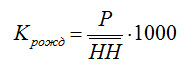 26,218,414,723,419,3-4,1Число умерших714564-2Общий коэффициент смертности 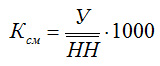 9,118,36,57,85,1-2,7Коэффициент естественного прироста Кест=Крожд-Ксм17,10,11,715,614,2-1,4Число прибывших68102327+21Число выбывших14781629-15Миграционный прирост (убыль) населения-8+1+2+7-2+6Коэффициент миграционного прироста 10,51,32,69,12,7-6,4Число браковЧисло разводов-Число многодетных семей3026243234+2Число детей в многодетных семьях1161127996112+12Численность вынужденных переселенцев/ семей------Наименование показателя201620172018Динамика+/-Динамика+/-Среднесписочная численность работников74788484-в том числе по видам:-дошкольное и начальное общее образ.;-основное общее и ср. (полн.) общее обр.;-врачебная практика;-почтовая и курьерская деятельность;-розничная торговля в неспециализированных магазинах;-растениеводство;-деятельность ОМСУ;-деятельность библиотек, архивов, учреждений клубного типа;-распределение воды.12323241073112353221283110373221610311037322161031-2+2---+4+2--Численность не занятых трудовой деятельностью граждан, ищущих работу и зарегистрированных в службе занятости25171919+2Численность официально зарегистрированных безработных25171919+2Уровень зарегистрированной безработицы к трудоспособному населению5,94,64,84,8+0,2Наименование показателя201620172018среднедушевые денежные доходы населения, руб. на 1 чел.270028172970Наименование показателя201620172018Продукция сельского хозяйства в хозяйствах всех категорий–всего, тыс.руб10 67414 56315 417в том числе:растениеводство130011501400животноводство937413 41314 017Из общего объема:10 67414 56315 417продукция сельхозорганизаций2482,139359728продукция хозяйств населения6255,975602815продукция крестьянских (фермерских) хозяйств193630682874Продукция сельского хозяйства  на душу населения13,217,812Посевные площади с/х культур в хозяйствах всех категорий, га217075393599в том числезерновые культуры509583620животноводство, растениеводство110119130Валовой сбор сельскохозяйственных культур в хозяйствах всех категорий, цзерно (в весе после доработки)101801166012400картофельовощиУрожайность с убранной площади с/х культур в хоз-х всех категорий, ц/га15,610,616,1зерновые культурыкартофельовощиНаименование показателя201620172018наличие скота во всех хоз-вах, гол.155516921721ИП, КФХ:Крупно-рогатый скотв т.ч коровыСвиньиОвцыЛошадиИП, КФХ:Крупно-рогатый скотв т.ч коровыСвиньиОвцыЛошади113118114ИП, КФХ:Крупно-рогатый скотв т.ч коровыСвиньиОвцыЛошади596155ИП, КФХ:Крупно-рогатый скотв т.ч коровыСвиньиОвцыЛошади432244444828ИП, КФХ:Крупно-рогатый скотв т.ч коровыСвиньиОвцыЛошади373940ЛПХ:Крупно-рогатый скотв т.ч коровыСвиньиОвцыЛошадиПтица860410276287305414644315225329340444661311214267352298Наименование показателя201620172018Произведено в ИП, КФХ:Скота и птицы на убой (в живом весе), т5,27,47,7Молоко, ц103105106,7Яйца, тыс.шт.000Шерсть, кг264232284Произведено в ЛПХСкота и птицы на убой (в живом весе), т33,734,238,1Молоко, ц19,82743,052Яйца, тыс.шт.2,22,32,4Шерсть, кг360384540Наименование показателя201620172018Количество малых предприятий111116Численность занятых на малых предприятиях111212Среднемесячная номин. начисленная зар/плата одного работника6940916012350Оборот розничной торговли, тыс.руб10525,035460,042650,0Оборот розничной торговли на душу населения, тыс.руб13,7846,455,5Оборот общественного питания000Инвестиции в основной капитал000Наименование показателяЕд. изм201620172018Удельный вес площади (весь жилищный фонд) оборудованной12,913,213,5водопроводом%---напольными электроплитами%---Число семей, состоящих на учете на получение жильяед.605935в процентах от общего числа семей%Число приватизированных жилых помещений за годед.Общая площадь приватизированных помещенийкв.м.1545,141729,741914,74Удельный вес приватизированных жилых помещений в общем числе жилых помещений, подлежащих приватизации%Капитально отремонтировано жилых домов за годед.---Затраты на капитальный ремонт жилых помещенийруб.---Число водопроводов и отдельных водопроводных сетей (скважины)ед.121620Одиночное протяжение уличной сетикм.---Отпущено воды всем потребителямкуб.м.8,78,99,03в том числе населениюкуб.м.8,78,99,03Число семей получивших субсидии на оплату жилья и коммунальных услугед.363326в % от общего числа семей%Общая сумма начисленных субсидий на оплату жилищно-коммунальных услуг (тыс.руб.)руб.1034,68542,35733,59среднемесячный размер субсидии на семьюруб.2395,102351,242351,24Численность граждан, пользующихся льготамичел.138141143в т.ч инвалидычел788388ветеранычел.505356(на конец года)Жилищный фонд всего тыс.кв.мИз него в собственности:Из него в собственности:Из него в собственности:Из него в собственности:Из него в собственности:Из него в собственности:(на конец года)Жилищный фонд всего тыс.кв.мгражданюридических лицгосударственныймуници-пальныйобщественныйсмешанной формы собственности201813,513,220,28Сильные стороныСлабые стороны1. Высокий бонитет почв, пригодных для сельскохозяйственного производства.2. Наличие земельных ресурсов для ведения сельскохозяйственного производства, личного подсобного хозяйства.3. Наличие сельскохозяйственных предприятий (КФХ).4. Сохранена социальная сфера-образовательные, медицинские учреждения, дом культуры.5. Общая экологическая обстановка удовлетворительная.6. Обеспеченность электроэнергией.7.Обеспеченность интернетом.1. Неблагоприятная демографическая ситуация: высокий уровень естественной убыли, старение населения, отток молодёжи из села.2. Недостаточно развитая рыночная инфраструктура.3. Недостаточное количество рабочих мест, высокая безработица.4. Недостаточная доходная база бюджета поселения (недостаточный % населения, имеющие оформленные свидетельства на жилье, в котором они проживают).5. Низкий уровень заработной платы (ниже прожиточного минимума) нерегулярная её выплата у всех категорий работодателей.6. У предпринимателей и сельхозпредприятий зачастую отсутствие трудовых договоров с работниками.7. Старение педагогических кадров в образовательном учреждении.8. Низкий уровень материально-технической базы муниципальных общеобразовательных учреждений.9. Отсутствие системы бытового обслуживания на территории поселения.10. Старение жилищного фонда. Недостаток доступного жилья.11. Отсутствие системы сбора отходов.12. Низкий уровень экологической  культуры населения.ВОЗМОЖНОСТИУГРОЗЫ1. Дальнейшее развитие малого предпринимательства, расширение сферы услуг в поселении.2.Развитие социальной инфраструктуры; рост реальных доходов населения.3.Развитие на территории поселения личных подсобных хозяйств, а также крестьянских (фермерских) хозяйств.4.Эффективность использования муниципального имущества.5.Активизация работы по реализации федеральных, областных, целевых программ.6. Развитие малого и среднего предпринимательства за счет реализации инвестиционных и предпринимательских проектов.7.Рост доли собственных доходов в бюджете поселения.8.Развитие сферы услуг, в том числе бытовое обслуживание населения.9.Развитие рынка сбыта сельскохозяйственной продукции.1. Диспаритет цен на сельскохозяйственную продукцию. (Непомерный рост стоимости ГСМ, запасных частей, удобрений и сельскохозяйственной техники).2. Отсутствие мотивации к труду, рост безработицы, низкий уровень доходов населения, деградация, алкоголизм, воровство.3. Снижение квалификации, старение и выбывание квалифицированных кадров.4. Нехватка квалифицированной рабочей силы в поселении.5. Высокая доля населения, не обладающего специальными востребованными навыками и умениями на местном рынке труда, низкая доля людей с высшим образованием и как следствие общий недостаток в квалифицированной рабочей силе.6.Наличие незанятого экономически- активного населения трудоспособного возраста.7. Отток молодого экономически активного населения за пределы поселения  (выпускники вузов, техникумов,школ).8. Снижение налогового потенциала, недостаточная бюджетная обеспеченность из за слабой экономической базы поселения.9. Низкий удельный вес собственных доходных источников бюджета, зависимость от трансфертов из бюджетов других уровней.Наименование проблемыПути решения1. Высокий уровень незанятости населения трудоспособного возрастаСоздание малых предприятий по сельско-хозяйственному направлению.Подготовка квалифицированных работников в области социальной сферы, образования.Развитие личных подсобных хозяйств.2. Отсутствие сферыЗаключение соглашений с индивидуальными предпринимателями на оказание бытовых услуг.3. Экологическая проблемаВоспитание экологической культуры населения.Устранение несанкционированных свалок.Отвод земельных участков для размещения бытовых отходов.4. Значительный износ объектов социальной сферыКапитальный и текущий ремонт объектов соцкультбыта, укрепление материально-технической базы.5. Состояние муниципального жилого фондаКапитальный ремонт муниципального жилого фонда.Название муниципальной программыПериод реализации программыОбъем финансирования,тыс.руб.Ответственный исполнитель11«Безопасность дорожного движения на территории МО «Ирхидей»2013-2020 годы0,4Администрация МО «Ирхидей»22«Переселение граждан из ветхого и аварийного жилищного фонда в муниципальном образовании «Ирхидей»2014-2020 годы4,76Администрация МО «Ирхидей»33«Устойчивое развитие сельских территорий муниципального образования «Ирхидей» на 2016-2020 годы»2016-2020 годы 1,10Администрация МО «Ирхидей»44«Комплексное развитие систем коммунальной инфраструктуры муниципального образования «Ирхидей»2017-2027 годы0,4Администрация МО «Ирхидей»55«Профилактика терроризма и экстремизма на территории муниципального образования "Ирхидей2016-2020 годы 0,4Администрация МО «Ирхидей»66«Развитие сети автомобильных дорог общего пользования в МО "Ирхидей"2016-2020 годы 0,5Администрация МО «Ирхидей»77«Развитие малого и среднего предпринимательств на территории МО "Ирхидей"  2012-2020 годы0,4Администрация МО «Ирхидей»88"Комплексное развитие систем социальной инфраструктуры на территории муниципального образования "Ирхидей"2018-2023 годы и с перспективой до 2032 года 0,5Администрация МО «Ирхидей»9Программа комплексного развития транспортной инфраструктуры муниципального образования «ИрхидейПрограмма комплексного развития транспортной инфраструктуры муниципального образования «Ирхидей2018-2023 годы и с перспективой до 2032 года70,43Администрация МО «Ирхидей»Администрация МО «Ирхидей»10«Чистая вода» МО «Ирхидей«Чистая вода» МО «Ирхидей2018-2020 годы-Администрация МО «Ирхидей»Администрация МО «Ирхидей»11«Пожарная безопасность в муниципальном образовании «Ирхидей»«Пожарная безопасность в муниципальном образовании «Ирхидей»2017-2019годыАдминистрация МО «Ирхидей»Администрация МО «Ирхидей»12«Комплексные меры профилактики правонарушений и борьбы с преступностью на территории муниципального образования «Ирхидей»«Комплексные меры профилактики правонарушений и борьбы с преступностью на территории муниципального образования «Ирхидей»2017–2019 годыАдминистрация МО «Ирхидей»Администрация МО «Ирхидей»13«Развитие культуры в МО «Ирхидей»«Развитие культуры в МО «Ирхидей»2018–2020 годыАдминистрация МО «Ирхидей»Администрация МО «Ирхидей»№п/пНаименование мероприятия и инвестпроектаНаименование МЦП, ОГЦП (ФЦП) и других механизмов, через которые планируется финансирование мероприятия Срок реализацииСрок реализацииОбъем финансирования, тыс.руб.Объем финансирования, тыс.руб.Объем финансирования, тыс.руб.Объем финансирования, тыс.руб.Объем финансирования, тыс.руб.Мощность (в соответ-ствующих единицах)Мощность (в соответ-ствующих единицах)Мощность (в соответ-ствующих единицах)Мощность (в соответ-ствующих единицах)Экономический эффект (прибыль, млн.руб.)Экономический эффект (прибыль, млн.руб.)Создаваемые рабочие места, ед.№п/пНаименование мероприятия и инвестпроектаНаименование МЦП, ОГЦП (ФЦП) и других механизмов, через которые планируется финансирование мероприятия Срок реализацииСрок реализацииВсегов том числе по источникамв том числе по источникамв том числе по источникамв том числе по источникамМощность (в соответ-ствующих единицах)Мощность (в соответ-ствующих единицах)Мощность (в соответ-ствующих единицах)Мощность (в соответ-ствующих единицах)Экономический эффект (прибыль, млн.руб.)Экономический эффект (прибыль, млн.руб.)Создаваемые рабочие места, ед.№п/пНаименование мероприятия и инвестпроектаНаименование МЦП, ОГЦП (ФЦП) и других механизмов, через которые планируется финансирование мероприятия Срок реализацииСрок реализацииВсегоФБОБМБнебюджетные средстваМощность (в соответ-ствующих единицах)Мощность (в соответ-ствующих единицах)Мощность (в соответ-ствующих единицах)Мощность (в соответ-ствующих единицах)Экономический эффект (прибыль, млн.руб.)Экономический эффект (прибыль, млн.руб.)Создаваемые рабочие места, ед.ИТОГО ПО СТРАТЕГИИИТОГО ПО СТРАТЕГИИ2019201924625,58-23235,461390,12-------ИТОГО ПО СТРАТЕГИИИТОГО ПО СТРАТЕГИИ2020202023883,08-23262,26620,82--------ИТОГО ПО СТРАТЕГИИИТОГО ПО СТРАТЕГИИ202120214459,0-4418,1840,82--------ИТОГО ПО СТРАТЕГИИИТОГО ПО СТРАТЕГИИ202220302022203027971,01850,019555,46545,620,0-------ИТОГО ПО СТРАТЕГИИИТОГО ПО СТРАТЕГИИИтогоИтого80938,661850,070471,38597,3620,0-------ИТОГО ПО РАЗДЕЛУИТОГО ПО РАЗДЕЛУ1МП «Безопасность дорожного движения на территории муниципального образовании «Ирхидей» на 2013-2020 годы»МП «Безопасность дорожного движения на территории муниципального образовании «Ирхидей» на 2013-2020 годы»2019915,9915,9-895,020,9--------1МП «Безопасность дорожного движения на территории муниципального образовании «Ирхидей» на 2013-2020 годы»МП «Безопасность дорожного движения на территории муниципального образовании «Ирхидей» на 2013-2020 годы»2020926,09926,09-905,021,0--------1МП «Безопасность дорожного движения на территории муниципального образовании «Ирхидей» на 2013-2020 годы»МП «Безопасность дорожного движения на территории муниципального образовании «Ирхидей» на 2013-2020 годы»2021-------------1МП «Безопасность дорожного движения на территории муниципального образовании «Ирхидей» на 2013-2020 годы»МП «Безопасность дорожного движения на территории муниципального образовании «Ирхидей» на 2013-2020 годы»2022-------------1МП «Безопасность дорожного движения на территории муниципального образовании «Ирхидей» на 2013-2020 годы»МП «Безопасность дорожного движения на территории муниципального образовании «Ирхидей» на 2013-2020 годы»2023-------------1МП «Безопасность дорожного движения на территории муниципального образовании «Ирхидей» на 2013-2020 годы»МП «Безопасность дорожного движения на территории муниципального образовании «Ирхидей» на 2013-2020 годы»2024-------------1МП «Безопасность дорожного движения на территории муниципального образовании «Ирхидей» на 2013-2020 годы»МП «Безопасность дорожного движения на территории муниципального образовании «Ирхидей» на 2013-2020 годы»2025-2030-------------1МП «Безопасность дорожного движения на территории муниципального образовании «Ирхидей» на 2013-2020 годы»МП «Безопасность дорожного движения на территории муниципального образовании «Ирхидей» на 2013-2020 годы»Итого1841,901841,90-1800,0,041,90--------2МП «Переселение граждан из ветхого и аварийного жилищного фонда муниципального образования «Ирхидей» на 2014-2020 годы»МП «Переселение граждан из ветхого и аварийного жилищного фонда муниципального образования «Ирхидей» на 2014-2020 годы»20193164,003164,00-3148,18015,820--------2МП «Переселение граждан из ветхого и аварийного жилищного фонда муниципального образования «Ирхидей» на 2014-2020 годы»МП «Переселение граждан из ветхого и аварийного жилищного фонда муниципального образования «Ирхидей» на 2014-2020 годы»20203164,003164,00-3148,18015,820--------2МП «Переселение граждан из ветхого и аварийного жилищного фонда муниципального образования «Ирхидей» на 2014-2020 годы»МП «Переселение граждан из ветхого и аварийного жилищного фонда муниципального образования «Ирхидей» на 2014-2020 годы»20213164,003164,00-3148,18015,820--------2МП «Переселение граждан из ветхого и аварийного жилищного фонда муниципального образования «Ирхидей» на 2014-2020 годы»МП «Переселение граждан из ветхого и аварийного жилищного фонда муниципального образования «Ирхидей» на 2014-2020 годы»2022-------------2МП «Переселение граждан из ветхого и аварийного жилищного фонда муниципального образования «Ирхидей» на 2014-2020 годы»МП «Переселение граждан из ветхого и аварийного жилищного фонда муниципального образования «Ирхидей» на 2014-2020 годы»Итого9492,009492,00-9444,54047,460--------3МП «Устойчивое развитие сельских территорий МО «Ирхидей» 2016-2020 годы»МП «Устойчивое развитие сельских территорий МО «Ирхидей» 2016-2020 годы»2019710,30710,30-703,207,10--------3МП «Устойчивое развитие сельских территорий МО «Ирхидей» 2016-2020 годы»МП «Устойчивое развитие сельских территорий МО «Ирхидей» 2016-2020 годы»2020-------------3МП «Устойчивое развитие сельских территорий МО «Ирхидей» 2016-2020 годы»МП «Устойчивое развитие сельских территорий МО «Ирхидей» 2016-2020 годы»2021-------------3МП «Устойчивое развитие сельских территорий МО «Ирхидей» 2016-2020 годы»МП «Устойчивое развитие сельских территорий МО «Ирхидей» 2016-2020 годы»2022-------------3МП «Устойчивое развитие сельских территорий МО «Ирхидей» 2016-2020 годы»МП «Устойчивое развитие сельских территорий МО «Ирхидей» 2016-2020 годы»Итого710,30710,30703,207,10--------4МП «Комплексное развитие систем коммунальной инфраструктуры муниципального образования «Ирхидей» на 2017 – 2027 годы»МП «Комплексное развитие систем коммунальной инфраструктуры муниципального образования «Ирхидей» на 2017 – 2027 годы»2017–202720170,020170,0-18962,41207,6--------4МП «Комплексное развитие систем коммунальной инфраструктуры муниципального образования «Ирхидей» на 2017 – 2027 годы»МП «Комплексное развитие систем коммунальной инфраструктуры муниципального образования «Ирхидей» на 2017 – 2027 годы»2028–2030-------------4МП «Комплексное развитие систем коммунальной инфраструктуры муниципального образования «Ирхидей» на 2017 – 2027 годы»МП «Комплексное развитие систем коммунальной инфраструктуры муниципального образования «Ирхидей» на 2017 – 2027 годы»итого20170,020170,0-18962,41207,6--------5МП «Профилактика терроризма и экстремизма на территории  муниципального образования «Ирхидей» на 2016-2020 годы»МП «Профилактика терроризма и экстремизма на территории  муниципального образования «Ирхидей» на 2016-2020 годы»20195,05,0--5,0--------5МП «Профилактика терроризма и экстремизма на территории  муниципального образования «Ирхидей» на 2016-2020 годы»МП «Профилактика терроризма и экстремизма на территории  муниципального образования «Ирхидей» на 2016-2020 годы»20205,05,0--5,0--------5МП «Профилактика терроризма и экстремизма на территории  муниципального образования «Ирхидей» на 2016-2020 годы»МП «Профилактика терроризма и экстремизма на территории  муниципального образования «Ирхидей» на 2016-2020 годы»2021-2030-------------5МП «Профилактика терроризма и экстремизма на территории  муниципального образования «Ирхидей» на 2016-2020 годы»МП «Профилактика терроризма и экстремизма на территории  муниципального образования «Ирхидей» на 2016-2020 годы»Итого10,010,0--10,0--------6МП «Развитие сети автомобильных дорог общего пользования в МО «Ирхидей» на 2016-2020 годы»МП «Развитие сети автомобильных дорог общего пользования в МО «Ирхидей» на 2016-2020 годы»2019582,0582,0-130,0452,0--------6МП «Развитие сети автомобильных дорог общего пользования в МО «Ирхидей» на 2016-2020 годы»МП «Развитие сети автомобильных дорог общего пользования в МО «Ирхидей» на 2016-2020 годы»2020958,0958,0-460,0498,0--------6МП «Развитие сети автомобильных дорог общего пользования в МО «Ирхидей» на 2016-2020 годы»МП «Развитие сети автомобильных дорог общего пользования в МО «Ирхидей» на 2016-2020 годы»2021-2030-------------6МП «Развитие сети автомобильных дорог общего пользования в МО «Ирхидей» на 2016-2020 годы»МП «Развитие сети автомобильных дорог общего пользования в МО «Ирхидей» на 2016-2020 годы»Итого1540,01540,0-590,0950,0--------7МП «Развитие малого и среднего предпринимательства на территории МО «Ирхидей» на2016-2020 годы»МП «Развитие малого и среднего предпринимательства на территории МО «Ирхидей» на2016-2020 годы»20193,03,0--3,0--------7МП «Развитие малого и среднего предпринимательства на территории МО «Ирхидей» на2016-2020 годы»МП «Развитие малого и среднего предпринимательства на территории МО «Ирхидей» на2016-2020 годы»20204,04,0--4,0--------7МП «Развитие малого и среднего предпринимательства на территории МО «Ирхидей» на2016-2020 годы»МП «Развитие малого и среднего предпринимательства на территории МО «Ирхидей» на2016-2020 годы»2021-2030-------------7МП «Развитие малого и среднего предпринимательства на территории МО «Ирхидей» на2016-2020 годы»МП «Развитие малого и среднего предпринимательства на территории МО «Ирхидей» на2016-2020 годы»Итого7,07,0--7,0--------8Программа комплексного развития систем социальной инфраструктуры муниципального образования «Ирхидей» на 2018-2023 годы и с перспективой до 2032 года»Программа комплексного развития систем социальной инфраструктуры муниципального образования «Ирхидей» на 2018-2023 годы и с перспективой до 2032 года»2019--------------8Программа комплексного развития систем социальной инфраструктуры муниципального образования «Ирхидей» на 2018-2023 годы и с перспективой до 2032 года»Программа комплексного развития систем социальной инфраструктуры муниципального образования «Ирхидей» на 2018-2023 годы и с перспективой до 2032 года»2020307,0307,0-295,012,0---------8Программа комплексного развития систем социальной инфраструктуры муниципального образования «Ирхидей» на 2018-2023 годы и с перспективой до 2032 года»Программа комплексного развития систем социальной инфраструктуры муниципального образования «Ирхидей» на 2018-2023 годы и с перспективой до 2032 года»2021525,0525,0-500,025,0---------8Программа комплексного развития систем социальной инфраструктуры муниципального образования «Ирхидей» на 2018-2023 годы и с перспективой до 2032 года»Программа комплексного развития систем социальной инфраструктуры муниципального образования «Ирхидей» на 2018-2023 годы и с перспективой до 2032 года»2022-20302551,02551,01850,0593,088,020,020,0-------8Программа комплексного развития систем социальной инфраструктуры муниципального образования «Ирхидей» на 2018-2023 годы и с перспективой до 2032 года»Программа комплексного развития систем социальной инфраструктуры муниципального образования «Ирхидей» на 2018-2023 годы и с перспективой до 2032 года»итого3383,03383,01850,01388,0125,020,020,0-------9МП «Комплексное развитие транспортной инфраструктуры муниципального образования «Ирхидей» на 2018-2023 годы и с перспективой до 2032 года»МП «Комплексное развитие транспортной инфраструктуры муниципального образования «Ирхидей» на 2018-2023 годы и с перспективой до 2032 года»2019--------------9МП «Комплексное развитие транспортной инфраструктуры муниципального образования «Ирхидей» на 2018-2023 годы и с перспективой до 2032 года»МП «Комплексное развитие транспортной инфраструктуры муниципального образования «Ирхидей» на 2018-2023 годы и с перспективой до 2032 года»2020--------------9МП «Комплексное развитие транспортной инфраструктуры муниципального образования «Ирхидей» на 2018-2023 годы и с перспективой до 2032 года»МП «Комплексное развитие транспортной инфраструктуры муниципального образования «Ирхидей» на 2018-2023 годы и с перспективой до 2032 года»2021770,0770,0--770,0---------9МП «Комплексное развитие транспортной инфраструктуры муниципального образования «Ирхидей» на 2018-2023 годы и с перспективой до 2032 года»МП «Комплексное развитие транспортной инфраструктуры муниципального образования «Ирхидей» на 2018-2023 годы и с перспективой до 2032 года»2022800,0800,0--800,0---------9МП «Комплексное развитие транспортной инфраструктуры муниципального образования «Ирхидей» на 2018-2023 годы и с перспективой до 2032 года»МП «Комплексное развитие транспортной инфраструктуры муниципального образования «Ирхидей» на 2018-2023 годы и с перспективой до 2032 года»20231420,01420,0--1420,0---------9МП «Комплексное развитие транспортной инфраструктуры муниципального образования «Ирхидей» на 2018-2023 годы и с перспективой до 2032 года»МП «Комплексное развитие транспортной инфраструктуры муниципального образования «Ирхидей» на 2018-2023 годы и с перспективой до 2032 года»2024-20282380,02380,0--2380,0---------9МП «Комплексное развитие транспортной инфраструктуры муниципального образования «Ирхидей» на 2018-2023 годы и с перспективой до 2032 года»МП «Комплексное развитие транспортной инфраструктуры муниципального образования «Ирхидей» на 2018-2023 годы и с перспективой до 2032 года»2029-2032650,0650,0--650,0---------9МП «Комплексное развитие транспортной инфраструктуры муниципального образования «Ирхидей» на 2018-2023 годы и с перспективой до 2032 года»МП «Комплексное развитие транспортной инфраструктуры муниципального образования «Ирхидей» на 2018-2023 годы и с перспективой до 2032 года»Итого6020,06020,0--6020,0---------10МП «Чистая вода» на 2018–2020 годы МО «Ирхидей»МП «Чистая вода» на 2018–2020 годы МО «Ирхидей»20181890,001890,00-1795,5094,50---------10МП «Чистая вода» на 2018–2020 годы МО «Ирхидей»МП «Чистая вода» на 2018–2020 годы МО «Ирхидей»20191200,001200,00-1140,0060,00---------10МП «Чистая вода» на 2018–2020 годы МО «Ирхидей»МП «Чистая вода» на 2018–2020 годы МО «Ирхидей»20201300,001300,00-1235,0065,00---------10МП «Чистая вода» на 2018–2020 годы МО «Ирхидей»МП «Чистая вода» на 2018–2020 годы МО «Ирхидей»итого4390,004390,00-4170,50219,50---------10МП «Чистая вода» на 2018–2020 годы МО «Ирхидей»МП «Чистая вода» на 2018–2020 годы МО «Ирхидей»------------11МП «Пожарная безопасность в муниципальном образовании «Ирхидей» на 2017 – 2019 годы»МП «Пожарная безопасность в муниципальном образовании «Ирхидей» на 2017 – 2019 годы»201827,327,3--27,3---------11МП «Пожарная безопасность в муниципальном образовании «Ирхидей» на 2017 – 2019 годы»МП «Пожарная безопасность в муниципальном образовании «Ирхидей» на 2017 – 2019 годы»201926,326,3--26,3---------11МП «Пожарная безопасность в муниципальном образовании «Ирхидей» на 2017 – 2019 годы»МП «Пожарная безопасность в муниципальном образовании «Ирхидей» на 2017 – 2019 годы»итого56,656,6--56,6---------12МП «Комплексные меры профилактики правонарушений и борьбы с преступностью на территории МО «Ирхидей» на 2017 – 2019 годы»МП «Комплексные меры профилактики правонарушений и борьбы с преступностью на территории МО «Ирхидей» на 2017 – 2019 годы»2018800,0800,0--800,0---------12МП «Комплексные меры профилактики правонарушений и борьбы с преступностью на территории МО «Ирхидей» на 2017 – 2019 годы»МП «Комплексные меры профилактики правонарушений и борьбы с преступностью на территории МО «Ирхидей» на 2017 – 2019 годы»2019800,0800,0--800,0---------12МП «Комплексные меры профилактики правонарушений и борьбы с преступностью на территории МО «Ирхидей» на 2017 – 2019 годы»МП «Комплексные меры профилактики правонарушений и борьбы с преступностью на территории МО «Ирхидей» на 2017 – 2019 годы»итого1600,01600,0--1600,0---------13МП «Развитие культуры в МО «Ирхидей» на 2018 – 2020 годы»МП «Развитие культуры в МО «Ирхидей» на 2018 – 2020 годы»20181665,61665,6--1065,10600,50600,50-------13МП «Развитие культуры в МО «Ирхидей» на 2018 – 2020 годы»МП «Развитие культуры в МО «Ирхидей» на 2018 – 2020 годы»201917219,0817219,08-17219,08----------13МП «Развитие культуры в МО «Ирхидей» на 2018 – 2020 годы»МП «Развитие культуры в МО «Ирхидей» на 2018 – 2020 годы»202017219,0817219,08-17219,08----------13МП «Развитие культуры в МО «Ирхидей» на 2018 – 2020 годы»МП «Развитие культуры в МО «Ирхидей» на 2018 – 2020 годы»итого36103,7636103,76-34438,161065,10600,50600,50-------Реализация Программы по годамОбъем финансирования мероприятий Программы всего, млн.руб.в том числе:в том числе:в том числе:Реализация Программы по годамОбъем финансирования мероприятий Программы всего, млн.руб.Федеральный бюджетОбластной бюджетМестный бюджет201719831,084828,012846,62060,4820183952,8-2485,01282,820198657,9-7351,41306,520204992,3900,02505,01392,3202115676,59500,05270,0906,520222580,51550,0683,0337,52023-20276440,0--6440,0Итого62131,0816778,031141,013726,08№п/пНаименование показателяНаименование показателяНаименование показателяНаименование показателяНаименование показателяед. изм.ед. изм.ед. изм.ед. изм.ед. изм.Значения целевых показателей по годам:Значения целевых показателей по годам:Значения целевых показателей по годам:Значения целевых показателей по годам:Значения целевых показателей по годам:Значения целевых показателей по годам:Значения целевых показателей по годам:Значения целевых показателей по годам:Значения целевых показателей по годам:Значения целевых показателей по годам:Значения целевых показателей по годам:Значения целевых показателей по годам:Значения целевых показателей по годам:Значения целевых показателей по годам:Значения целевых показателей по годам:Значения целевых показателей по годам:Значения целевых показателей по годам:Значения целевых показателей по годам:Значения целевых показателей по годам:Значения целевых показателей по годам:Значения целевых показателей по годам:Значения целевых показателей по годам:Значения целевых показателей по годам:Значения целевых показателей по годам:Значения целевых показателей по годам:Значения целевых показателей по годам:Значения целевых показателей по годам:Значения целевых показателей по годам:Значения целевых показателей по годам:Значения целевых показателей по годам:Значения целевых показателей по годам:Значения целевых показателей по годам:Значения целевых показателей по годам:Значения целевых показателей по годам:Значения целевых показателей по годам:Значения целевых показателей по годам:Значения целевых показателей по годам:Значения целевых показателей по годам:Значения целевых показателей по годам:Значения целевых показателей по годам:Значения целевых показателей по годам:Значения целевых показателей по годам:№п/пНаименование показателяНаименование показателяНаименование показателяНаименование показателяНаименование показателяед. изм.ед. изм.ед. изм.ед. изм.ед. изм.20152015201520152016 (оценка)2016 (оценка)2016 (оценка)2016 (оценка)2016 (оценка)2016 (оценка)20172017201720172017201820182018201820182018201920192019201920192020202020202020202020212021202120212021202120222022202220222022Демография:Демография:Демография:Демография:Демография:Демография:Демография:Демография:Демография:Демография:Демография:Демография:Демография:Демография:Демография:Демография:Демография:Демография:Демография:Демография:Демография:Демография:Демография:Демография:Демография:Демография:Демография:Демография:Демография:Демография:Демография:Демография:Демография:Демография:Демография:Демография:Демография:Демография:Демография:Демография:Демография:Демография:Демография:Демография:Демография:Демография:Демография:Демография:Демография:Демография:Демография:Демография:1.Коэффициент естественного прироста (убыли -) в расчете на 1000 населенияКоэффициент естественного прироста (убыли -) в расчете на 1000 населенияКоэффициент естественного прироста (убыли -) в расчете на 1000 населенияКоэффициент естественного прироста (убыли -) в расчете на 1000 населенияКоэффициент естественного прироста (убыли -) в расчете на 1000 населениячел.чел.чел.чел.чел.000018/518/518/518/518/518/519/619/619/619/619/612/412/412/412/412/412/416/316/316/316/316/318/218/218/218/218/218/118/118/118/118/118/118/318/318/318/318/32.Миграционная убыль (прирост) на 1000 населенияМиграционная убыль (прирост) на 1000 населенияМиграционная убыль (прирост) на 1000 населенияМиграционная убыль (прирост) на 1000 населенияМиграционная убыль (прирост) на 1000 населениячел.чел.чел.чел.чел.000018/818/818/818/818/818/821/1421/1421/1421/1421/1427/1527/1527/1527/1527/1527/1527/1327/1327/1327/1327/1328/1028/1028/1028/1028/1029/929/929/929/929/929/929/929/929/929/929/9Экономическое развитиеЭкономическое развитиеЭкономическое развитиеЭкономическое развитиеЭкономическое развитиеЭкономическое развитиеЭкономическое развитиеЭкономическое развитиеЭкономическое развитиеЭкономическое развитиеЭкономическое развитиеЭкономическое развитиеЭкономическое развитиеЭкономическое развитиеЭкономическое развитиеЭкономическое развитиеЭкономическое развитиеЭкономическое развитиеЭкономическое развитиеЭкономическое развитиеЭкономическое развитиеЭкономическое развитиеЭкономическое развитиеЭкономическое развитиеЭкономическое развитиеЭкономическое развитиеЭкономическое развитиеЭкономическое развитиеЭкономическое развитиеЭкономическое развитиеЭкономическое развитиеЭкономическое развитиеЭкономическое развитиеЭкономическое развитиеЭкономическое развитиеЭкономическое развитиеЭкономическое развитиеЭкономическое развитиеЭкономическое развитиеЭкономическое развитиеЭкономическое развитиеЭкономическое развитиеЭкономическое развитиеЭкономическое развитиеЭкономическое развитиеЭкономическое развитиеЭкономическое развитиеЭкономическое развитиеЭкономическое развитиеЭкономическое развитиеЭкономическое развитиеЭкономическое развитие3.Выручка от реализации товаров (работ, услуг)Выручка от реализации товаров (работ, услуг)Выручка от реализации товаров (работ, услуг)млн. руб.млн. руб.млн. руб.млн. руб.млн. руб.млн. руб.млн. руб.млн. руб.24,4224,4224,4224,4224,4224,4224,4238,6538,6538,6538,6538,6538,6542,6542,6542,6542,6542,6543,3343,3343,3343,3345,1545,1545,1545,1545,1545,1545,1545,6745,6745,6745,6745,6745,6746,7946,7946,794.Индекс промышленного производстваИндекс промышленного производстваИндекс промышленного производства%%%%%%%%100100100100100100100100100100101,4101,4101,4101,4101,4101,4102,9102,9102,9102,9102,9102,9102,9102,9102,9102,9102,9102,9102,9102,9102,9102,91031031031031031031031031031031031031031031035.Индекс производства продукции сельского хозяйства в сельхозорганизациях (в сопоставимых ценах)Индекс производства продукции сельского хозяйства в сельхозорганизациях (в сопоставимых ценах)Индекс производства продукции сельского хозяйства в сельхозорганизациях (в сопоставимых ценах)%%%%%%%%000000000000000000000000000000000000000006.Объем инвестиций в основной капитал(за исключением бюджетных средств)в расчете на 1 жителяОбъем инвестиций в основной капитал(за исключением бюджетных средств)в расчете на 1 жителяОбъем инвестиций в основной капитал(за исключением бюджетных средств)в расчете на 1 жителя%%%%%%%%000000000000000000000+1+1+1+1+1+1+1+1+1+1+1+1+1+1+1+1+10007.Число субъектов малого и среднего предпринимательства в расчетена 10 тыс. человек населенияЧисло субъектов малого и среднего предпринимательства в расчетена 10 тыс. человек населенияЧисло субъектов малого и среднего предпринимательства в расчетена 10 тыс. человек населенияед.ед.ед.ед.ед.ед.ед.ед.ед.8888881111111111111616161616171717171818181818181819191919191921218.8.Доля среднесписочной численности работников (без внешних совместителей) малых и средних предприятий в среднесписочной численности работников (без внешних совместителей) всех предприятий и организацийДоля среднесписочной численности работников (без внешних совместителей) малых и средних предприятий в среднесписочной численности работников (без внешних совместителей) всех предприятий и организацийДоля среднесписочной численности работников (без внешних совместителей) малых и средних предприятий в среднесписочной численности работников (без внешних совместителей) всех предприятий и организацийДоля среднесписочной численности работников (без внешних совместителей) малых и средних предприятий в среднесписочной численности работников (без внешних совместителей) всех предприятий и организаций%%%8,08,08,08,08,08,98,912,412,412,412,412,412,414,014,014,014,014,014,214,214,214,214,214,814,814,814,814,814,815,015,015,015,015,0Культура:Культура:Культура:Культура:Культура:Культура:Культура:Культура:Культура:Культура:Культура:Культура:Культура:Культура:Культура:Культура:Культура:Культура:Культура:Культура:Культура:Культура:Культура:Культура:Культура:Культура:Культура:Культура:Культура:Культура:Культура:Культура:Культура:Культура:Культура:Культура:Культура:Культура:Культура:Культура:Культура:Культура:Культура:Культура:Культура:Культура:Культура:Культура:Культура:Культура:Культура:Культура:9.9.9.Уровень фактической обеспеченности учреждениями культуры от нормативной потребности:Уровень фактической обеспеченности учреждениями культуры от нормативной потребности:Уровень фактической обеспеченности учреждениями культуры от нормативной потребности:10.10.10.клубами и учреждениями клубного типаклубами и учреждениями клубного типаклубами и учреждениями клубного типа%%%%%10010010010010010010010010010010010010010010010010010010010010010010010010010010010010010010010010010010010010010010010010010010011.11.11.библиотекамибиблиотекамибиблиотеками%%%%%100100100100100100100100100100100100100100100100100100100100100100100100100100100100100100100100100100100100100100100100100100100112.112.112.Доля муниципальных учреждений культуры, здания которых находятся в аварийном состоянии или требуют капитального ремонта, в общем количестве муниципальных учреждений культурыДоля муниципальных учреждений культуры, здания которых находятся в аварийном состоянии или требуют капитального ремонта, в общем количестве муниципальных учреждений культурыДоля муниципальных учреждений культуры, здания которых находятся в аварийном состоянии или требуют капитального ремонта, в общем количестве муниципальных учреждений культуры%%%%%0000000000000000000000000000000000000000000Физическая культура и спортФизическая культура и спортФизическая культура и спортФизическая культура и спортФизическая культура и спортФизическая культура и спортФизическая культура и спортФизическая культура и спортФизическая культура и спортФизическая культура и спортФизическая культура и спортФизическая культура и спортФизическая культура и спортФизическая культура и спортФизическая культура и спортФизическая культура и спортФизическая культура и спортФизическая культура и спортФизическая культура и спортФизическая культура и спортФизическая культура и спортФизическая культура и спортФизическая культура и спортФизическая культура и спортФизическая культура и спортФизическая культура и спортФизическая культура и спортФизическая культура и спортФизическая культура и спортФизическая культура и спортФизическая культура и спортФизическая культура и спортФизическая культура и спортФизическая культура и спортФизическая культура и спортФизическая культура и спортФизическая культура и спортФизическая культура и спортФизическая культура и спортФизическая культура и спортФизическая культура и спортФизическая культура и спортФизическая культура и спортФизическая культура и спортФизическая культура и спортФизическая культура и спортФизическая культура и спортФизическая культура и спортФизическая культура и спортФизическая культура и спортФизическая культура и спортФизическая культура и спортФизическая культура и спортФизическая культура и спорт113.Доля населения, систематически занимающихся физической культурой и спортомДоля населения, систематически занимающихся физической культурой и спортомДоля населения, систематически занимающихся физической культурой и спортомДоля населения, систематически занимающихся физической культурой и спортомДоля населения, систематически занимающихся физической культурой и спортом%%%21,221,221,221,221,221,221,521,521,521,521,522,322,322,322,322,322,322,422,422,422,422,422,522,522,522,522,622,622,622,622,622,622,722,722,722,722,722,722,7Жилищное строительствоЖилищное строительствоЖилищное строительствоЖилищное строительствоЖилищное строительствоЖилищное строительствоЖилищное строительствоЖилищное строительствоЖилищное строительствоЖилищное строительствоЖилищное строительствоЖилищное строительствоЖилищное строительствоЖилищное строительствоЖилищное строительствоЖилищное строительствоЖилищное строительствоЖилищное строительствоЖилищное строительствоЖилищное строительствоЖилищное строительствоЖилищное строительствоЖилищное строительствоЖилищное строительствоЖилищное строительствоЖилищное строительствоЖилищное строительствоЖилищное строительствоЖилищное строительствоЖилищное строительствоЖилищное строительствоЖилищное строительствоЖилищное строительствоЖилищное строительствоЖилищное строительствоЖилищное строительствоЖилищное строительствоЖилищное строительствоЖилищное строительствоЖилищное строительствоЖилищное строительствоЖилищное строительствоЖилищное строительствоЖилищное строительствоЖилищное строительствоЖилищное строительствоЖилищное строительствоЖилищное строительствоЖилищное строительствоЖилищное строительствоЖилищное строительствоЖилищное строительствоЖилищное строительствоЖилищное строительство114.Жилищный фонд на конец года всего (на конец года)Жилищный фонд на конец года всего (на конец года)Жилищный фонд на конец года всего (на конец года)Жилищный фонд на конец года всего (на конец года)Жилищный фонд на конец года всего (на конец года)тыс. кв.мтыс. кв.мтыс. кв.м19,719,719,719,719,719,719,719,719,719,719,720,120,120,120,120,120,120,120,120,120,120,120,520,520,520,520,720,720,720,720,720,720,720,720,720,720,720,720,7115.Общая площадь жилых помещений в ветхих и аварийных жилых домахОбщая площадь жилых помещений в ветхих и аварийных жилых домахОбщая площадь жилых помещений в ветхих и аварийных жилых домахОбщая площадь жилых помещений в ветхих и аварийных жилых домахОбщая площадь жилых помещений в ветхих и аварийных жилых домахтыс. кв.мтыс. кв.мтыс. кв.м116.Общая площадь жилых помещений, приходящаяся в среднем на одного жителя,-всегоОбщая площадь жилых помещений, приходящаяся в среднем на одного жителя,-всегоОбщая площадь жилых помещений, приходящаяся в среднем на одного жителя,-всегоОбщая площадь жилых помещений, приходящаяся в среднем на одного жителя,-всегоОбщая площадь жилых помещений, приходящаяся в среднем на одного жителя,-всегокв.мкв.мкв.м17,4117,4117,4117,4117,4117,4117,4117,4117,4117,4117,4117,4117,4117,4117,4117,4117,4117,4117,4117,4117,4117,4117,4117,4117,4117,4117,4117,4117,4117,4117,4117,4117,4117,4117,4117,4117,4117,4117,41Бюджетный потенциалБюджетный потенциалБюджетный потенциалБюджетный потенциалБюджетный потенциалБюджетный потенциалБюджетный потенциалБюджетный потенциалБюджетный потенциалБюджетный потенциалБюджетный потенциалБюджетный потенциалБюджетный потенциалБюджетный потенциалБюджетный потенциалБюджетный потенциалБюджетный потенциалБюджетный потенциалБюджетный потенциалБюджетный потенциалБюджетный потенциалБюджетный потенциалБюджетный потенциалБюджетный потенциалБюджетный потенциалБюджетный потенциалБюджетный потенциалБюджетный потенциалБюджетный потенциалБюджетный потенциалБюджетный потенциалБюджетный потенциалБюджетный потенциалБюджетный потенциалБюджетный потенциалБюджетный потенциалБюджетный потенциалБюджетный потенциалБюджетный потенциалБюджетный потенциалБюджетный потенциалБюджетный потенциалБюджетный потенциалБюджетный потенциалБюджетный потенциалБюджетный потенциалБюджетный потенциалБюджетный потенциалБюджетный потенциалБюджетный потенциалБюджетный потенциалБюджетный потенциалБюджетный потенциалБюджетный потенциал117.Доля налоговых и неналоговых доходов местного бюджета  в общем объеме собственных доходов бюджета муниципального образования (без учета субвенций)Доля налоговых и неналоговых доходов местного бюджета  в общем объеме собственных доходов бюджета муниципального образования (без учета субвенций)Доля налоговых и неналоговых доходов местного бюджета  в общем объеме собственных доходов бюджета муниципального образования (без учета субвенций)Доля налоговых и неналоговых доходов местного бюджета  в общем объеме собственных доходов бюджета муниципального образования (без учета субвенций)Доля налоговых и неналоговых доходов местного бюджета  в общем объеме собственных доходов бюджета муниципального образования (без учета субвенций)Доля налоговых и неналоговых доходов местного бюджета  в общем объеме собственных доходов бюджета муниципального образования (без учета субвенций)28,428,428,428,428,428,429,129,129,129,129,129,130,230,230,930,930,930,930,931,631,631,631,632,132,132,132,132,132,132,832,832,832,832,832,832,8Потребительский рынокПотребительский рынокПотребительский рынокПотребительский рынокПотребительский рынокПотребительский рынокПотребительский рынокПотребительский рынокПотребительский рынокПотребительский рынокПотребительский рынокПотребительский рынокПотребительский рынокПотребительский рынокПотребительский рынокПотребительский рынокПотребительский рынокПотребительский рынокПотребительский рынокПотребительский рынокПотребительский рынокПотребительский рынокПотребительский рынокПотребительский рынокПотребительский рынокПотребительский рынокПотребительский рынокПотребительский рынокПотребительский рынокПотребительский рынокПотребительский рынокПотребительский рынокПотребительский рынокПотребительский рынокПотребительский рынокПотребительский рынокПотребительский рынокПотребительский рынокПотребительский рынокПотребительский рынокПотребительский рынокПотребительский рынокПотребительский рынокПотребительский рынокПотребительский рынокПотребительский рынокПотребительский рынокПотребительский рынокПотребительский рынокПотребительский рынокПотребительский рынокПотребительский рынокПотребительский рынок118.Оборот розничной торговли на 1 жителяОборот розничной торговли на 1 жителяОборот розничной торговли на 1 жителяОборот розничной торговли на 1 жителяОборот розничной торговли на 1 жителяОборот розничной торговли на 1 жителяОборот розничной торговли на 1 жителятыс. руб.тыс. руб.8,28,28,28,28,28.28.28.28.28.28.28,28,28,28,28,28,28,28,28,28,28,28,38,38,38,38,38,38,38,38,38,38,38,3119.Оборот общественного питания на 1 жителяОборот общественного питания на 1 жителяОборот общественного питания на 1 жителяОборот общественного питания на 1 жителяОборот общественного питания на 1 жителяОборот общественного питания на 1 жителяОборот общественного питания на 1 жителятыс. руб.тыс. руб.00000000000000000000000000000000000000000000220.Объем платных услуг на 1 жителяОбъем платных услуг на 1 жителяОбъем платных услуг на 1 жителяОбъем платных услуг на 1 жителяОбъем платных услуг на 1 жителяОбъем платных услуг на 1 жителяОбъем платных услуг на 1 жителятыс. руб.тыс. руб.00000000000000000000000000000000000000000000Рынок труда и заработной платы:Рынок труда и заработной платы:Рынок труда и заработной платы:Рынок труда и заработной платы:Рынок труда и заработной платы:Рынок труда и заработной платы:Рынок труда и заработной платы:Рынок труда и заработной платы:Рынок труда и заработной платы:Рынок труда и заработной платы:Рынок труда и заработной платы:Рынок труда и заработной платы:Рынок труда и заработной платы:Рынок труда и заработной платы:Рынок труда и заработной платы:Рынок труда и заработной платы:Рынок труда и заработной платы:Рынок труда и заработной платы:Рынок труда и заработной платы:Рынок труда и заработной платы:Рынок труда и заработной платы:Рынок труда и заработной платы:Рынок труда и заработной платы:Рынок труда и заработной платы:Рынок труда и заработной платы:Рынок труда и заработной платы:Рынок труда и заработной платы:Рынок труда и заработной платы:Рынок труда и заработной платы:Рынок труда и заработной платы:Рынок труда и заработной платы:Рынок труда и заработной платы:Рынок труда и заработной платы:Рынок труда и заработной платы:Рынок труда и заработной платы:Рынок труда и заработной платы:Рынок труда и заработной платы:Рынок труда и заработной платы:Рынок труда и заработной платы:Рынок труда и заработной платы:Рынок труда и заработной платы:Рынок труда и заработной платы:Рынок труда и заработной платы:Рынок труда и заработной платы:Рынок труда и заработной платы:Рынок труда и заработной платы:Рынок труда и заработной платы:Рынок труда и заработной платы:Рынок труда и заработной платы:Рынок труда и заработной платы:Рынок труда и заработной платы:Рынок труда и заработной платы:Рынок труда и заработной платы:Рынок труда и заработной платы:Рынок труда и заработной платы:221.221.Среднесписочная численность работающих Среднесписочная численность работающих Среднесписочная численность работающих чел.чел.чел.чел.чел.чел.чел.чел.чел.7070707070717171717171717171717174747474747474747474747474747474747474747474222.222.Уровень зарегистрированной безработицы к трудоспособному населениюУровень зарегистрированной безработицы к трудоспособному населениюУровень зарегистрированной безработицы к трудоспособному населению%%%%%%%%%0,010,010,010,010,010,010,010,010,010,010,010,010,010,010,010,010,010,010,0090,0090,0090,0090,0090,0090,0090,0090,0090,0090,0090,0090,0090,0090,0090,0090,0090,0090,0090,0090,0090,009223.223.Среднемесячная номинальная начисленная заработная плата работниковСреднемесячная номинальная начисленная заработная плата работниковСреднемесячная номинальная начисленная заработная плата работниковруб.руб.руб.руб.руб.руб.руб.руб.руб.1560015600156001560015600159501595015950159501595015950161001610016100161001610016250162501625016250164001640016400164001640016400164001680016800168001680016800168001710017100171001710017100